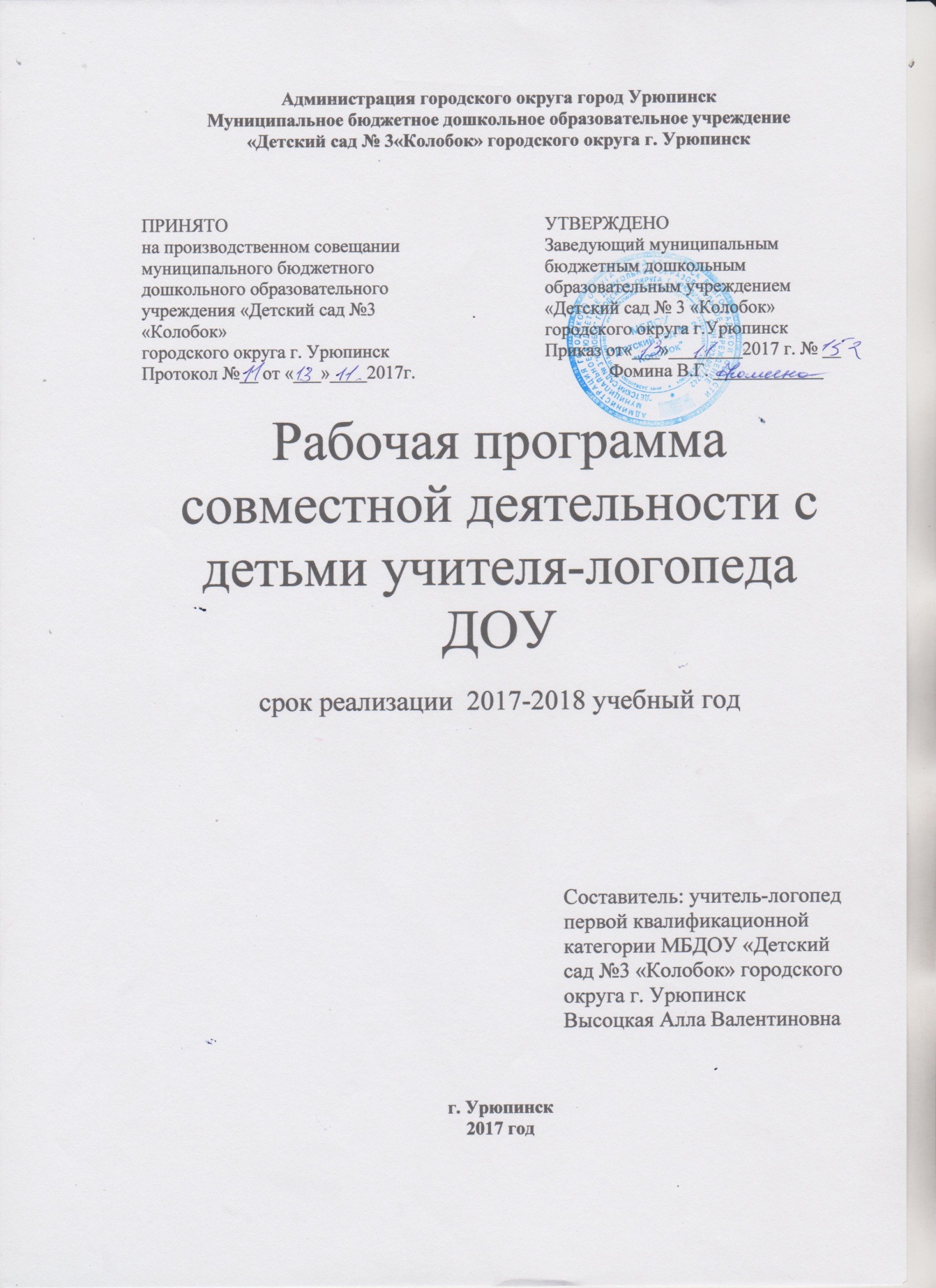 1. Целевой раздел 1.1.Пояснительная записка Речь является одной из высших, жизненно необходимых  психических функций человека, и недостатки речи могут быть как следствием проблем, имеющихся в развитии ребенка, так и причиной их появления. Решением этих проблем   в детском учреждении занимается логопедическая служба, нуждающаяся в программе, которая конкретно раскрывает цели, задачи, принцы,  методы работы с детьми данного детского учреждения. В соответствии с Федеральными государственными требованиями к структуре основной образовательной программы дошкольного образования (приказ Минобразования России № 655 от 23.11.2009) содержание образовательной области «Коммуникация» направлено на достижение целей овладения конструктивными способами и средствами взаимодействия с окружающими людьми. Одной из задач этого раздела является развитие всех компонентов устной речи детей (лексической стороны, грамматического строя речи, произносительной стороны речи; связной речи – диалогической и монологической форм) в различных формах и видах детской деятельности.                                     1.2.АктуальностьНа сегодняшний день актуальна проблема сочетаемости коррекционной и общеразвивающей программы с целью построения комплексной коррекционно - развивающей модели, в которой определено взаимодействие всех участников образовательного процесса в достижении целей и задач образовательной программы детского сада. Учитывая такую необходимость учителем - логопедом была создана « Рабочая программа совместной деятельности с детьми учителя-логопеда ДОУ». Рабочая программа предназначена  для обучения и воспитания детей 5-7 лет (старший дошкольный возраст) с нарушениями речи. Срок реализации – 1 год.Коррекционно – логопедическая работа в логопункте  детского сада   строится на основе:- Образовательной программы детского сада;-  Примерной программы «От рождения до школы» под редакцией Н.Е. Веракса, М.А. Васильевой, Т.С. Комаровой-  Программы воспитания и обучения в детском саду  под ред. Васильевой М.А., Гербовой В.В., Комаровой Т.С.;3- Программы обучения и воспитания детей с фонетико-фонематическим недоразвитием речи Филичева Т.Б., Чиркина Г.В.;- Программы логопедической работы по преодолению общего недоразвития речи у детей Филичева Т.Б., Чиркина Г.В..-Программа Плаксиной Л.И. по развитию зрительного восприятия у детей с нарушением зрения.Профессиональная деятельность учителя-логопеда ДОУ направлена на оказание своевременной коррекционно-педагогической помощи детям с различными видами речевых нарушений. Логопедический пункт при чёткой организации обладает высокой эффективностью коррекционного воздействия, разнообразием в выборе средств и играет важную роль в речевой и общей подготовке детей к школе.1.3.Основная цель рабочей программы - раскрыть пути формирования у воспитанников ДОУ с речевыми нарушениями полноценной структуры речевой деятельности, создавая условия для овладения детьми родным языком в условиях логопункта.1.4.Основными задачами программы выступают:-Выявление, преодоление и своевременное предупреждение речевых нарушений у воспитанников ДОУ;- Формирование профессиональной компетентности педагогов в сфере эффективного взаимодействия с детьми, имеющими речевые нарушения, а также в сфере профилактики и выявления проблем в речевом развитии;-Обучение родителей эффективным приёмам воспитания ребёнка с нарушениями речи и организации коррекционно-развивающей среды в семейных условиях.  1.5.В основу рабочей программы положены следующие теоретические идеи:1.У детей до 7 лет речь как ещё не сформированная функциональная система наиболее подвержена повреждающим факторам.2.Речевое развитие опосредуется рядом условий, прежде всего, развитием интеллектуальных процессов и общения. В основе потребности говорить ребёнка находится впечатление, вызывающее эмоциональный отклик.43.Побуждение к речевому высказыванию возникает у ребёнка под влиянием эмоционального переживания воспринятого. 4.Содержание речи составляют впечатления, получаемые ребёнком при ознакомлении с окружающим, поэтому важным моментом для развития детской речи является формирование широких интересов у детей1.6.Ведущим принципом рабочей программы выступает принцип комплексности – единство подходов к профилактике и коррекции речевых нарушений у воспитанников, личностно-деятельностного  подхода к профилактике и коррекции речевых нарушений, а также в понимании единства психического и речевого развития, взаимосвязи сенсорного, умственного и речевого развития. Реализуются принципы развивающего обучения, учёта зоны ближайшего развития, интеграции образовательных областей  в организации коррекционно-педагогического процесса. 1.7.Характеристика  контингента воспитанников. Структура дефектов у дошкольников неоднородна. Программа рассчитана на категорию воспитанников имеющих речевые нарушения: фонетическое, фонетико-фонематическое недоразвитие речи,  нерезко выраженное общее недоразвитие речи.Фонетическое недоразвитие речи (ФНР) – это нарушение звукопроизношения при нормальном физическом и фонематическом слухе и нормальном строении речевого аппарата. Может наблюдаться расстройство отдельного звука или нескольких звуков одновременно.Фонетико-фонематическое недоразвитие речи (ФФНР) — это нарушение процесса формирования произносительной системы родного языка у детей с различными речевыми расстройствами вследствие дефектов восприятия и произношения фонем. Определяющим признаком фонематического недоразвития является пониженная способность к анализу и синтезу речевых звуков, обеспечивающих восприятие фонемного состава языка.          5В речи ребенка с фонетико-фонематическим недоразвитием отмечаются трудности процесса формирования звуков, отличающихся тонкими артикуляционными или акустическими признаками.Несформированность произношения звуков крайне вариативна и может быть выражена в речи ребенка различным образом:-заменой звуков более простыми по артикуляции;-трудностями различения звуков;-особенностями употребления правильно произносимых звуков в речевом  контексте. Ведущим дефектом при ФФНР является несформированность процессов восприятия звуков речи, что влечёт за собой  затруднения детей при практическом осознании основных элементов языка и речи.Кроме всех перечисленных особенностей произношения и различения звуков, при фонематическом недоразвитии у детей нередко нарушаются просодические компоненты речи: темп, тембр, мелодика.Проявления речевого недоразвития у данной категории детей выражены в большинстве случаев не резко. Отмечается бедность словаря и незначительная задержка в формировании грамматического строя речи. При углубленном обследовании речи детей могут быть отмечены отдельные ошибки в падежных окончаниях, в употреблении сложных предлогов, в согласовании прилагательных и порядковых числительных с существительными и т. п. Нерезко выраженное недоразвитие речи (НВОНР)-	У детей обиходная фразовая речь с элементами лексико-грамматического и  фонетико-фонематического недоразвития. Недостаточный уровень лексических средств языка особенно ярко проступает у этих детей в понимании слов, фраз, пословиц с переносным значением. При достаточно разнообразном предметном словаре отсутствуют слова, обозначающие некоторых животных и птиц, людей разных профессий, частей тела. При ответах смешиваются родовые и видовые понятия.При обозначении действий и признаков предметов некоторые дети пользуются типовыми названиями и названиями приблизительного значения: овальный - круглый; переписал - писал. Имея определенный запас слов, обозначающих разные профессии, дети испытывают большие трудности при дифференцированном обозначении для лиц мужского и женского рода. При грамматическом оформлении высказываний встречаются ошибки в употреблении существительных родительного и винительного падежей множественного числа, сложных предлогов (в зоопарке кормили белков).                                                       6 В использовании некоторых предлогов (выглянул из двери); в отдельных случаях отмечаются нарушения согласования прилагательных с существительными, когда в одном предложении находятся существительные мужского и женского рода, единственного и множественного числа, сохраняются нарушения в согласовании числительных с существительными.Слоговая структура характеризуется преобладанием элизий, причем в основном в сокращении звуков, и только в единичных случаях - пропуски слогов. Также отмечаются парафазии, чаще - перестановки звуков, реже слогов; незначительный процент - персеверации и добавления слогов и звуков. В беседе, при составлении рассказа  преобладают простые распространенные предложения, почти не употребляются сложные конструкции. Присутствуют трудности при планировании своих высказываний и отборе соответствующих языковых средств.Дети с общим недоразвитием речи отличаются от своих нормально развивающихся сверстников особенностями психических процессов. Для них характерны неустойчивость внимания, снижение вербальной памяти и продуктивности запоминания, отставание в развитии словесно-логического мышления. Они отличаются быстрой утомляемостью, отвлекаемостью, повышенной истощаемостью, что ведёт к появлению различного рода ошибок.Многие дети с общим недоразвитием речи имеют нарушения моторики артикуляционного аппарата: изменение мышечного тонуса в речевой мускулатуре, затруднения в тонких артикуляционных дифференцировках, ограниченная возможность произвольных движений.С расстройствами речи тесно связано нарушение мелкой моторики рук: недостаточная координация пальцев, замедленность и неловкость движений, зацикливание на одной позе.Указанные отклонения в развитии детей, страдающих речевыми аномалиями, спонтанно не преодолеваются. Они требуют специально  организованной работы по их коррекции.   В логопункт зачисляются дети с не резко выраженным недоразвитием речи, воспитанники со сложным уровнем речевого развития направляются в речевую группу. Так как количество детей с НВОНР в пределах 3-4 человек, то логопедическая работа с ними проводится в микрогруппе во время, отведённое на индивидуальные занятия. 71.8.Ожидаемый результат реализации рабочей программы: соответствие показателей речевого развития возрастной норме, сформированность предпосылок учебной деятельности.1.9.Организация деятельности логопедического пункта.   В логопедическом пункте детского сада существует чёткая организация коррекционного процесса. Она обеспечивается:-своевременным обследованием детей (с 15мая, с 1 – по 15 сентября);-рациональным составлением расписаний занятий;-планированием групповой и индивидуальной работы;-оснащением логопедического пункта необходимым оборудованием и наглядными пособиями;-совместной работой с родителями, педагогами детского сада.Проведение логопедической деятельности учитывает традиционные тематические недели, акции и мероприятия, проводимые в ДОУ. В логопедическом пункте одновременно занимается  12 детей, сроком, определяемым  логопедическим обследованием.   Сроки коррекционной работы и частота занятий в логопункте обусловлены тяжестью и структурой речевого дефекта.8 Основной формой организации коррекционно-образовательной работы являются занятия, которые проводятся по общеразвивающим и коррекционным программам ДОУ.Занятия с детьми в логопедическом пункте проводятся во второй половине дня 3 раза в неделю.Форма  организации занятий – подгрупповая, в микрогруппах, индивидуальная.Объединяются дети одной возрастной группы, имеющие сходные похарактеру и степени выраженности речевые нарушения.Из детей с речевой патологией комплектуются следующие группы:- НВОН-3-4 ребёнка;-с ФФН или ФНР-3-6 детей.   Участниками коррекционно-образовательного процесса на логопедическом пункте являются ребёнок, родитель, учитель-логопед, педагоги детского сада. Этнический состав воспитанников групп  русские. Обучение и воспитание в ДОУ осуществляется на русском языке.Программа  составлена с учётом  интеграции основных  образовательных направлений в работе с детьми старшего дошкольного возраста. Особенность организации деятельности учителя-логопеда логопункта Муниципального бюджетного дошкольного образовательного учреждение «Детский сад № 3 «Колобок» городского округа г. Урюпинск заключается в том, что Учитель-логопед работает на 0,5 ставки, следовательно, коррекционная развивающая  работа проводится в основном с детьми подготовительной группы. В остальных группах проходит консультативно-профилактическая работа. На коррекционно-развивающие занятия дети зачисляются по мере освобождения мест детьми, закончившими посещение занятий.9Интегративный подход в коррекционно-развивающей деятельности    учителя-логопедаДля фиксированДля организации коррекционно-образовательного процесса учитель-логопед ведёт в логопедическом пункте следующую документацию:-в период обследования детей логопед ведёт журнал регистрации обратившихся за логопедической помощью (приложение);-информационные листы с диагностикой речевого развития детей (приложение);                                                                  10-речевая карта на каждого ребёнка (приложение);-журнал посещаемости занятий на логопедическом пункте;-журнал учёта движения детей (приложение);-перспективные планы работы, в которых отмечается последовательность работы, её содержание;-общий план методической работы на год (приложение);-ежедневные планы работы (в виде карточек, конспектов);-индивидуальные планы коррекционной работы (приложение);-тетради для индивидуальных занятий по коррекции звукопроизношения;-расписание занятий групп, индивидуальных занятий, утверждённое руководителем учреждения дошкольного образования (приложение);-паспорт логопедического кабинета или картотека с перечнем оборудования и пособий;-отчёт о проделанной работе за год (приложение).1.10. Программно - методический комплекс образовательного процесса:Данная рабочая программа интегрирует содержанием комплексной и коррекционных программ, сообразуется с образовательной программой МБДОУ детский сад №7, отвечает Федеральным государственным требованиям.  В процессе коррекции и развития речи у детей необходимым является применение современных коррекционно-логопедических технологий, направленных на звуковую и смысловую стороны речи, а также связанные с речью процессы:-игровых технологий в логопедической коррекции (Л.В., Забродина, Е.С. Ренизрук);-арт-педагогических технологий в специальном образовании (А.С. Медведева);-технологии речедвигательной ритмики (А.Я. Мухина);-технологии коррекции психомоторного развития (Л.А. Сиротюк);-технологии логопедической, фонетической и речедвигательной ритмики (Н.Ю. Костылёва, М.Ю. Картушина);-информационно-коммуникационных технологий;-здоровье сберегающих технологий (Е.А. Альбьева, А.С.Галанова).Для обеспечения высокой результативности коррекционно-развивающей работы с воспитанниками адаптируются и модифицируются с учётом специфики обучения детей на логопедическом пункте современные методические разработки, в том числе А.Я. Мухиной, А.Л. Сиротюк, И.В. Блыскиной, Н.Г. Метельской, Н.Ю. Костылёвой, Т.С. Овчинниковой, О.В. Бачиной, Н.Ф. Коробовой, А.Н. Лебедевой, О.С. Гомзяк, в.К. Воробьёвой. И.А. Поваровой.11Разнообразие, вариативность используемых методик позволяет обеспечить дифференцированный подход к коррекции речевых нарушений, индивидуализировать коррекционно-развивающий процесс, обеспечить индивидуальное сопровождение каждого ребёнка в зависимости от вида и структуры речевого нарушения, наличия вторичных нарушений развития, микросоциальных условий жизни воспитанника.В логопедическом кабинете создаётся коррекционно-развивающая среда с учётом эргономических, педагогических, психологических, санитарно-гигиенических требований. С целью усиления коррекционной направленности педагогического процесса в группах оформляются логопедические зоны «Советы учителя-логопеда». Таким образом, обеспечивается закрепление речевых навыков в свободной деятельности детей. Данная программа разработана в соответствии со следующими нормативными документами:-Федеральный закон от 29.12.2012 № 273 – ФЗ «Об образовании в Российской Федерации»;-Постановление Главного государственного врача РФ от 15.05. 2013 №26 «Об утверждении СанПин 2.4.1.3049-13 «Санитарно- эпидемиологические требования к устройству, содержанию и организации режима работы дошкольных образовательных организаций»;-Приказ Минобрнауки России от 30.08.2013 № 1014  «Об утверждении Порядка организации и осуществления образовательной деятельности по основным общеобразовательным программам – образовательным программам дошкольного образования»;-Приказ Минобрнауки России от 17.10.2013 № 1155 «Об утверждении Федерального государственного образовательного стандарта дошкольного образования»;-Устав МБДОУ «Детский сад №7 «Золотой ключик»122. Содержательный раздел (основная часть)2.1.Учебно-тематический  планСогласно нормативам «Санитарно-эпидемиологические требования к устройству, содержанию и организации режима работы дошкольных образовательных учреждений», СанПиНа2.4.1.2660-10, утверждённого Постановлением Главного государственного санитарного врача Российской Федерации от 22.07.2010 №91, учтены требования к организации режима дня и учебныхзанятий. Максимально допустимый объём недельной образовательной нагрузки не должен превышать нормы, допустимые СанПиНами (п.2.12.7). В соответствии СанПиНами продолжительность занятий 6-го года жизни 25 минут, с детьми 7-го года жизни 30 минут.    Задачи по формированию звукопроизношения, формированию лексико-грамматических категорий, обучение связной речи, подготовка к обучению грамоте решаются в комплексе на каждом занятии с детьми, имеющими НВОНР, у детей с ФФН, ФН каждое занятие включает в себя формирование звукопроизношения, подготовку к обучению грамоте. Следует отметить, что порядок изучения звуков и количество занятий, отведенные на эту работу, могут менятьсяпо усмотрению логопеда. При изучении наиболее употребляемых в разговорной речи лексико-грамматических категорий все занятие посвящается одной теме.С детьми проводятся комплексные занятия в детском саду, в которые включаются игры и упражнения, позволяющие формировать и развивать:-интерес к логопедическим занятиям;-звукопроизношение;-фонематическое восприятие;-артикуляционный праксис и мелкую моторику;-речевое дыхание;-психические процессы (память, мышление, внимание);-лексико-грамматические категории;-связную речь. Планирование занятий с детьми, имеющими диагноз ФН, ФФН, НВОНР 6-го года жизни разделено на 3 периода обучения:I период – последняя неделя сентября - октябрь – ноябрь  II период – декабрь – февраль   III период – март – май 13С 15 мая – повторение пройденного материала.          Планирование занятий с детьми, имеющими диагноз ФН, ФФН, НВОНР 7 года жизни разделено на 2 периода обучения:I период – октябрь – декабрь. II период – январь – май.С 15 мая – повторение пройденного материала.14                                                                                                                                                                     2.1.1.Годовой план работы учителя-логопеда Высоцкой А.В. на 2017 /2018 учебный год		.152.1.2.Задачи, планирование, ожидаемые результаты логопедической работы с детьми, имеющими фонетическое недоразвитие речи, фонетико-фонематическое недоразвитие речи.Задачи логопедической работы:1.формирование   полноценных   произносительных   навыков;2.развитие фонематического восприятия, фонематических представлений, доступных возрасту форм звукового анализа и синтеза.3.развитие у детей внимания к морфологическому составу слов и изменению слов и их сочетаний в предложении;4.обогащение словаря детей преимущественно привлечением  внимания  к  способам  словообразования,   к эмоционально-оценочному значению слов;5.воспитание у детей умений правильно составлять простое распространенное предложение, а затем и сложное предложение;  употреблять разные конструкции предложений в самостоятельной связной речи;6.развитие связной речи в процессе работы над рассказом, пересказом, с постановкой определенной коррекционной задачи по автоматизации в речи уточненных в произношенииФонем7.формирование элементарных навыков письма и чтения специальными методами на основе исправленного звукопроизношения и полноценного фонематического
восприятия.16Планирование логопедической работы.19Планируемые результаты логопедической работы.Дети умеют:правильно артикулировать все звуки речи в различных фонетических позициях и формах речи;четко дифференцировать все изученные звуки;называть  последовательность  слов  в  предложении, слогов и звуков в словах;находить в предложении слова с заданным звуком, определять место звука в слове;различать понятия «звук», «слог», «предложение» на практическом уровне;владеют   интонационными   средствами   выразительности речи в сюжетно-ролевой игре, пересказе, чтении стихов.2.1.3.Задачи, планирование, ожидаемые результаты логопедическойработы с детьми подготовительной группы, имеющими НВОНРЗадачи:совершенствование произносительной стороны речи;совершенствование  лексико-грамматической  стороны речи;развитие самостоятельной развернутой фразовой речи;подготовка к овладению элементарными навыками
письма и чтения.20Логопедическая работа с детьми, имеющими НВОНРВ итоге логопедической работы речь детей должна соответствовать языковым нормам по всем параметрам. Таким образом, дети должны уметь:свободно составлять рассказы, пересказы;владеть навыками творческого рассказывания;адекватно употреблять в самостоятельной речи простые и сложные предложения, усложняя их придаточными причины и следствия, однородными членами предложения и т. д.;24понимать и использовать в самостоятельной речи простые и сложные предлоги;понимать и применять в речи все лексико-грамматические категории слов;овладеть навыками словообразования разных частей речи, переносить эти навыки на другой лексический материал;оформлять речевое высказывание в соответствии с фонетическими нормами русского языка;•	овладеть правильным звуко-слоговым оформлением речи.Помимо этого, у детей должны быть достаточно развиты и другие предпосылочные условия, во многом определяющие их готовность к школьному обучению;•	фонематическое восприятие,первоначальные навыки звукового и слогового анализа и синтеза,графо-моторные навыки,элементарные навыки письма и чтения (печатания букв а, о, у, ыу б, п, т, к, л, м, с, з, ш, слогов, слов и коротких предложений).2.1.4.Задачи, планирование индивидуальных коррекционно-логопедических занятий с детьми, имеющими нерезко выраженное, фонетико-фонематическое, фонетическое, фонематическое недоразвитие речи Основная цель индивидуальных занятий состоит в выборе и применении               комплекса артикуляционных упражнений, направленных на устранение специфических нарушений звуковой стороны речи, характерных для разных  форм речевой патологии - дислалии, ринолалии, дизартрии и др. 25       Задачи коррекционно-логопедических занятий:      -формирование артикуляционных укладов нарушенных звуков;       -постановка, автоматизация звуков;      -развитие фонематического слуха и восприятия;      - уточнение и расширение словарного запаса;      - отработка лексико-грамматических категорий.     Последовательность устранения выявленных дефектов звукопроизношения определяется индивидуально, в соответствии с речевыми особенностями каждого ребенка и индивидуальным перспективным планом. Постановка звуков осуществляется при максимальном использовании всех анализаторов.     Внимание детей обращается на основные элементы артикуляции звуков в период первоначальной постановки, которая является лишь одним из этапов изучения нового звука. Частные приемы коррекции определяются и детализируются в зависимости от состояния строения и функции артикуляционного аппарата. При закреплении артикуляции последовательность позиции звука от наиболее благоприятной для произнесения к наименее благоприятной, от легкой к трудной устанавливается логопедом с учетом особенностей артикуляционной базы родного языка. Учитывается следующее:-для первоначальной постановки отбираются звуки, принадлежащие к различным фонетическим группам; -звуки, смешиваемые в речи детей, поэтапно отрабатываются отсроченно во времени; -окончательное закрепление изученных звуков достигается в процессе дифференциации всех близких звуков.     Материал для закрепления правильного произношения звуков подбирается таким образом, чтобы он одновременно способствовал расширению и уточнению словаря, грамматически правильной речи, умению правильно строить предложения и способствовал развитию связной речи.     Частота проведения индивидуальных занятий определяется характером и степенью выраженности речевого нарушения, возрастом и индивидуальными психофизическими особенностями детей, продолжительность индивидуальных занятий 20 минут.262.1.5.Годовой план индивидуальной коррекционной работы по звукопроизношениюI. Подготовительный.                                                                                                         Задача:                                                                                                                                                  тщательная и всесторонняя подготовка ребенка к длительной и кропотливой коррекционной работе, а именно:а) вызвать интерес к логопедическим занятиям, даже потребность в них;б) развитие слухового внимания, памяти, фонематического восприятия в играх и специальных упражнениях;в) формирование    и    развитие    артикуляционной    моторики    до    уровня минимальной достаточности для постановки звуков;в) в    процессе    систематических    тренировок    овладение     комплексом пальчиковой гимнастики;г) укрепление    физического    здоровья    (консультации врачей -  узких  специалистов   при   необходимости медикаментозное   лечение,   массаж)II. Формирование произносительных умений и навыковЗадачи:а) устранение дефектного звукопроизношения;б) развитие умений и навыков дифференцировать  звуки,     сходные артикуляционно  и акустически; в) формирование практических умений и навыков пользовании исправленной (фонетически чистой, лексически развитой, грамматически  правильной) речью.  Виды коррекционной работы на данном этапе:                                  1). ПОСТАНОВКА ЗВУКОВ    в такой последовательности:- свистящие С, 3, Ц, С’, 3'- шипящий  Ш-	сонор Л-	шипящий  Ж-	соноры  Р,  Р'- шипящие Ч, Щ         Способ постановки:Подготовительные упражнения (кроме артикуляционной гимнастики):для   свистящих:   «Улыбка»,   «Заборчик»,   «Лопатка»,                                  «Желобок», «Щеточка», «Футбол»,   «Фокус»;для шипящих:  «Трубочка», «Вкусное варенье», «Чашечка»,                                              «Грибок», «Погреем руки»;               для Р, Р': «Болтушка», «Маляр», «Индюк», «Лошадка»,                                                    «Грибок», «Барабанщик», «Гармошка», «Пулемет»;                  для Л: «Улыбка», «Лопатка», «Накажем язык». Работа               по постановке звуков проводится только  индивидуально.             2). Автоматизация каждого исправленного звука в слогахПо мере постановки может проводиться как индивидуально, так в подгруппе:27 а)  3, Ш, Ж, С, 3', Л' автоматизируются вначале в прямых слогах, затем в                 обратных и в последнюю очередь - в слогах со стечением  согласных;       б)  Ц, Ч, Щ, Л - наоборот: сначала в обратных слогах, затем в прямых и                со стечением согласных;       в)  Р, Р' можно начинать автоматизировать с проторного аналога и параллельно вырабатывать вибрацию.3) Автоматизация каждого исправленного звука в словах:                                                                                                                           Проводится по следам автоматизации в слогах, в той же  последовательности.                                                                                     По мере овладения произношением каждого слога он немедленно вводится и закрепляется в словах с данным слогом. Для проведения работы по автоматизации звуков в словах дети со сходными дефектами объединяются в подгруппы. Вся дальнейшая коррекционная работа проводится в подгруппах.4) Автоматизация звуков в предложении                       Каждое отработанное в произношении слово немедленно включается в отдельные предложения, затем в небольшие рассказы, подбираются потешки, чистоговорки, стихи с данным словом.5).Дифференциация С – З,   СЬ – Ц,   С – Ш;  Ж – З,   Ж – Ш, Ч – ТЬ,   Ч – СЬ,    Ч – Щ;                Щ – С, Щ – ТЬ, Щ –СЬ , Р – Л,   Р – РЬ,   РЬ – ЛЬ,   РЬ – Й,    ЛЬ – Й           6).Автоматизация в спонтанной речи (в диалогической речи, в играх,        развлечениях, режимных моментах, экскурсиях, труде и т. д.).III. Совершенствование фонематического восприятия и навыков анализа и синтеза слов параллельно  с коррекцией звукопроизношенияIV. Систематические упражнения на развитие внимания, мышления на отработанном материале.IV. Развитие связной речи на базе правильно произносимых звуков, развитие  лексических и грамматических сторон речи. Обучение рассказыванию.	282.1.6. Перспективный тематический план занятийпо формированию речевой деятельности детей 6-го года жизни2.1.7.Перспективный тематический план занятий по совершенствованию навыков звукового анализа и обучению грамоте детей 7-го года жизни (лексические темы соответствуют плану детей 6-го года жизни)1 – й период обучения (сентябрь – Декабрь): 14 недель2– й период обучения (январь – май): 20 недель2.1.8. Перспективное планирование индивидуальной  работы. 1)при коррекции фонетических и фонематических недостатков речи. Сонорная группа звуков ([р], [р`], [л], [л`])2) при коррекции фонетических и фонематических недостатков речи. Свистящая и шипящая группа звуков [с], [с`], [з], [з`], [ш], [ж], африкат [ц]2.2Мониторинг Диагностика речевого развития проводится два раза в год (первичная,  итоговая). Сентябрь (первичная), последняя декада апреля-май (итоговая).Мониторинг деятельности учителя-логопеда в условиях логопункта ДОУ реализуется по следующим направлениям:I направление – работа со всеми воспитанниками. В рамках службы сопровождения ДОУ.II направление – работа с детьми логопункта.I направление:Первичное обследование. Обследуются дети, вновь поступившие в ДОУ по окончании адаптационного периода.Обследование по заявкам. Обследуются дети по мере возникновения потребности или по запросу участников педагогического процесса (воспитатели, родители, и т.д.)Обследование детей 6 – 7 лет. Обследование проводится совместно с воспитателем группы, в рамках выявления уровня сформированности интегративных качеств.II направление: С целью выявления динамики речевого развития обследуются дети посещающие логопункт.Цель обследования:1.	Выявить детей, имеющих  нарушения речи.2.	Зачислить детей на логопункт, с учетом выявленных нарушений.3.	Качественный анализ особенностей развития речи и коммуникативной деятельности.2.3.График работы логопедического кабинета:Понедельник:  с15:00-18:00;Среда: с 15:00-18:30;Пятница: 15:00-18:30.542.4.Циклограмма работы логопеда по дням недели Понедельник: 1. Индивидуальные занятия. 2. Оформление обязательной документации. Среда: 1. Индивидуальные занятия. 2. Оформление обязательной документации.  Пятница:1. Подгрупповые и индивидуальные занятия. 2. Оформление обязательной документации. 2.5.Работа с родителями1.После проведения логопедического обследования логопед предоставляет родителям (или лицам, их заменяющим) полную и подробную информацию о речевых и неречевых нарушениях, выявленных у ребёнка. Далее учитель – логопед подробно разъясняет индивидуальную коррекционно-развивающую программу, предназначенную, для занятий с ребёнком и делает акцент на необходимости совместной, согласованной работы педагогов детского сада и родителей. 2. Приглашение родителей на индивидуальные консультации. 5. Оформление для родителей информационного логопедического стенда. 6. Привлечение родителей к выполнению домашних заданий с детьми. 552.6.Методическое обеспечение: 1.  Зеркала для индивидуальной работы (9х12). 2. Шкафы для пособий. 3. Стол письменный канцелярский.4. Стулья взрослые. 5. Стулья детские. 6. Азбука настенная. 7. Касса букв. 8. Дидактический материал для обследования речи ребенка. 9. «Инструмент» для постановки звуков (ват. палочки, коктейльные палочки, пузырьки, соска резиновая, соломка и пр.) 10. Настольные игры лексико-грамматического содержания. 11. Настольные игры на развитие памяти, внимания, мышления, зрительного и слухового внимания. 12. Настольные дидактические игры для развития фонематического слуха и фонематического восприятия. 13. Настольные дидактические игры на развитие связной речи. 14.  Звуковые замки. 15.Карточки-модели звуков16. Счетные палочки. 17. Цветные карандаши. 18.Предметные картинки для автоматизации звуков. 19. Сюжетные картинки для развития связной речи. 20. Детские книги со сказками для развития связной речи («Репка», «Курочка Ряба», «Колобок», «Маша и медведь» и пр.). 21. Игровые пособия для выработки воздушной струи. 22. Игровые пособия для развития правильного речевого дыхания. 23. Мягкие, резиновые, пластмассовые игрушки. 24. Игры и игрушки для развития мелкой моторики (мозаики, шнуровки, пазлы, бусы.) 25. Фигурки животных. 26. «Волшебный мешочек» с мелкими пластиковыми фигурками животных. 27. Жетоны, печати для поощрения детей. 562.7..Список литературы. 1. Агранович З.Е. В помощь логопедам и родителям. Сборник домашних заданий для преодоления недоразвития фонематической стороны речи у старших дошкольников.-СПб.: Детство-Пресс, 2009.2. Арефьева З.А. Организация работы логопедического пункта в ДОУ // Логопед. 2004. №64.3. Васильева М.А. Программа воспитания и обучения в детском саду. – М.: Мозаика-Синтез, 2005.4. Володина В.С. Альбом по развитию речи. –М.: ЗАО «РОСМЭН-ПРЕСС», 2008.5. Галкина С.Ф. Профилактика речевых нарушений у детей в условиях дошкольного логопедического пункта // Логопед. 2010. № 5.6. Иванова Ю.В. Дошкольный  логопункт: документация, планирование и организация работы. – М.: Издательство ГНОМ и Д, 2010.7. Костыгина В.Н. ТРУ-ЛЯ-ЛЯ. Артикуляционная гимнастика. Для самых – самых маленьких. М.: Издательский дом «Карапуз», 2000.8. Краузе Е.Н. Логопедический массаж и артикуляционная гимнастика: практическое пособие. – СПб.: КОРОНА, 2004.9. Крупенчук О.И. Пальчиковые игры. – СПб.: Издательский дом «Литера», 2007.10. Кучергина О.В. Профилактика нарушений звукопроизношения у детей младшего дошкольного возраста // Логопед. 2004. №5.11. Летуновская Т.А. Особенности планирования работы в логопедическом пункте ДОУ// Логопед. 2011. №6.12. Микляева Ю.В. Логопедический массаж и гимнастика. Работа над звукопроизношением. – М.: Айрис-пресс, 2010.13. Нищева Н.В. Программа коррекционно-развивающей работы в логопедической группе детского сада для детей с общим недоразвитием речи (с 4 до 7 лет). – СПб.: ДЕТСТВО-ПРЕСС, 2006.14. Нищева Н.В. Конспекты подгрупповых логопедических занятий в средней группе детского сада для детей с ОНР. – СПб.: ДЕТСТВО-ПРЕСС, 2008.15. Нищева Н.В. Система коррекционной работы в средней группе для детей дошкольного возраста с общим недоразвитием речи. – СПб.: ДЕТСТВО-ПРЕСС, 2000.16. Подобед С.О. Положение о работе логопедического пункта ДОУ // Логопед. 2007. №1.17. Рычкова В.Н. Дошкольный логопедический пункт: специфика работы логопеда // Логопед. 2010. №3.18. Рычкова В.Н. Положение о дошкольном логопедическом пункте: региональный опыт разработки // Логопед. 2008. №8.19. Самойлова И.М. Организация работы логопеда с детьми 1-3 лет в условиях дошкольного логопедического пункта // Логопед. 2005. №2.	5720. Санитарно-эпидемиологические требования к устройству, содержанию и организации режима работы в дошкольных организациях. – М.: КНОРУС, 2011.21. Сенкова Е.А. Дошкольный логопедический пункт: планирование работы логопеда и воспитателей // Логопед. 2007. №6.22. Филичева Т.Б., Чиркина Г.В.  Программа коррекционного обучения и воспитания детей с фонетико – фонематическим недоразвитием (старшая группа детского сада). – М.: МГОПИ, 1993.23. Фомичёва М.Ф. Воспитание у детей правильного произношения. -  М.: Просвещение, 1980.24. Хватцев М.Е. Логопедическая работа с детьми дошкольного возраста. – М.:Учпедгиз, 1961.2.8. Заключение     Данная программа доступна к применению на дошкольном логопедическом пункте. С её помощью у дошкольников сформируется полноценная фонетическая система языка,  разовьётся фонематическое восприятие, навыки звуко-слогового анализа и синтеза, автоматизируются слухопроизносительные умения и навыки, сформируется связная монологическая речь на базе правильно произносимых звуков. Таким образом, дети будут подготовлены к успешному обучению в школе, в чём и заключается главная цель данной программы.583.Приложение№1.Организация работы дошкольного логопункта.№2.Формирование артикуляционной моторики.№3.Речевая карта для обследования детей с ФН.№4Речевая карта для обследования детей с ФФНР.№5Речевая карта для обследования детей с НВОНР.№6Планы индивидуальной работы по коррекции ФФНР, ФНР.59Оглавление 1.Целевой раздел_________________________________________________ 31.1.Пояснительная записка__________________________________________31.2.Актуальность __________________________________________________31.3.Цель__________________________________________________________41.4.Задачи________________________________________________________ 41.5.Идеи__________________________________________________________41.6.Принципы_____________________________________________________51.7.Характеристика контингента воспитанников________________________51.8.Ожидаемый результат___________________________________________ 81.9.Организация деятельности логопункта_____________________________81.10.Прграммно-методический комплекс_____________________________ 112.Содержательный раздел_________________________________________132.1.Учебно-тематический план______________________________________ 132.1.1.Годовой план работы_________________________________________  152.1.2.Планирование работы с детьми ФНР, ФФНР______________________162.1.3.Планирование работы с детьми НВОНР__________________________202.1.4.Планирование индивидуальных коррекционных занятий___________  252.1.5.Годовой план индивидуальной коррекционной работы_____________ 272.1.6.Перспективный тематический план для детей 6-го года жизни______   292.1.7.Перспективный тематический план для детей 7-го года жизни_______ 342.1.8.Перспективное планирование индивидуальной работы_____________ 372.2.Мониторинг__________________________________________________  542.3.График работы логопедического кабинета_________________________ 542.4.Циклограмма работы логопеда___________________________________ 552.5.Работа с родителями____________________________________________ 552.6.Методическое обеспечение______________________________________  562.7.Список литературы_____________________________________________  572.8.Заключение___________________________________________________   583.Приложение___________________________________________________    59Приложение №1ОРГАНИЗАЦИЯ РАБОТЫ ДОШКОЛЬНОГО ЛОГОПУНКТА                               Работа учителя-логопедаРабота с детьми1. Выявление и экспресс-диагностика детей, имеющих отклонения в речевом развитии.2. Учет детей с нарушениями речи.3. Логопедическая помощь для коррекции фонетических нарушений у детей в возрасте от 5 до 7 лет.4. Логопедическая помощь для коррекции фонетико-фонематических нарушений у детей в возрасте от 5 до 7 лет.5. Использование артикуляционной и пальчиковой гимнастики в коррекционно-профилактической работе с детьми в возрасте от 4 до 5 лет.6. Логопедические занятия с детьми 5—7 лет по индивидуальным программам.7. Оформление индивидуальных речевых карт.8. Ведение индивидуальных тетрадей.9. Оформление аудиозаписей произношения звуков. 10. Проведение подгрупповых занятий (по признаку однотипности нарушений звукопроизношения):— работа над формированием и развитием фонематического слуха;— коррекция звуковосприятия и звукопроизношения;— предупреждение и преодоление трудностей речевого развития;— коммуникативное общение.Работа с документацией1. Планирование, разработка и реализация индивидуальных и подгрупповых логопедических программ.2. Оформление протоколов медико-педагогических комиссий по приему и выпуску детей.3. Календарный план работы на каждый день (учет рабочего времени).4. График работы.5. Списки детей по составу логопедических групп (2—3 раза в течение года).6. Журнал — учет посещаемости.7. Тетрадь взаимодействия с педагогами образовательного учреждения.8. Участие в экспериментальных программах.9. Оформление папки «Из опыта работы».10. Подготовка документов к аттестации на высшую категорию.Работа с воспитателями и педагогами1. Посещение воспитателями открытых занятий по развитию речи.2. Индивидуальное консультирование воспитателей.3. Просветительская работа (семинары, открытые занятия) по профилактике и коррекции речевых нарушений.4. Участие в экспресс-обзорах групп медико-психолого-педагогической службы.Работа с родителями1. Индивидуальное консультирование родителей для оказания своевременной логопедической помощи детям.2. Экспресс-выступления на родительских собраниях.3. Проведение логопедического обследования детей по запросам и в присутствии родителей.4. Просветительская работа (семинары, открытые занятия) среди родителей.5. Ведение индивидуальных тетрадей для работы родителей с детьми.6. Оформление информационных листков для обратной связи с родителями.Перспективный план работы учителя-логопеда1. Логопедическая экспресс-диагностика обследования речи в группах (начало сентября).2. Экспресс-диагностика детей средних групп, составление расписания индивидуальных занятий (в течение года).3. Составление программы работы логопеда и перспективного плана (середина сентября).4. Формирование 1-й речевой группы детей с ФН и с ФФН для индивидуальных занятий. Начало оформления речевых карт (конец сентября).5. Составление расписания индивидуальных занятий с 1-й речевой группой (конец сентября).6. Индивидуальные занятия с 1-й речевой группой детей, имеющих ФН и ФФН, 2 раза в неделю с каждым ребенком по индивидуальному плану (конец сентября — конец декабря).7. Еженедельные консультации родителей вместе с детьми по четвергам с 17.00 до 19.00 (в течение года).8 Подведение итогов коррекционной работы с 1-й речевой группой детей с ФН и ФФН, оформление речевых карт и протокола медико-педагогической комиссии по приему и выпуску детей (первая декада января).9. Выпуск детей из логопедической группы по мере необходимости (в течение года).10. Формирование 2-й речевой группы детей с ФН и ФФН для индивидуальных занятий с логопедом, оформление речевых карт (первая декада января).11. Составление расписания индивидуальных занятии со 2-й речевой группой (начало января).12. Индивидуальные занятия со 2-й речевой группой детей, имеющих ФН и ФФН 2 раза в неделю с каждым ребенком по индивидуальному плану (середина января — середина мая).13. Подведение итогов коррекционной работы со 2-й речевой группой детей с ФН и ФФН, оформление речевых карт и протокола медико-педагогической комиссии по приему и выпуску детей (конец мая).14. Итоговый творческий отчет всей коррекционной работы с детьми в подготовительных группах за __ уч. г. (конец мая).15. Самоанализ работы логопеда (конец мая). План индивидуальных занятий с детьми с речевыми нарушениями1. Подготовительные упражнения.2. Постановка звука.3. Автоматизация навыка произношения звука в слогах (прямых, обратных, со стечением согласных).4. Автоматизация навыка произношения звука в словах.5. Автоматизация навыка произношения звука в словосочетаниях и предложениях.6. Автоматизация навыка произношения звука в связной речи.7. Дифференциация звуков. Программа работы логопеда1. Выявление и экспресс-диагностика детей, имеющих отклонения в речевом развитии, учет детей с нарушениями речи.2. Оказание логопедической помощи на индивидуальных занятиях для коррекции фонетических нарушений у детей в возрасте от 5 до 7 лет.3. Индивидуальная логопедическая работа с учетом возрастных особенностей и основного расписания ребенка в дошкольном учреждении.4. Оформление индивидуальных речевых карт и аудиозаписей произношения звуков, ведение индивидуальных тетрадей для работы с детьми и родителями.5. Планирование, разработка и реализация индивидуальных логопедических программ.6. Консультирование родителей и педагогов; участие в родительских собраниях.7. Проведение просветительской работы (семинары, открытые занятия) среди родителей и педагогов с учетом потребностей учреждения.8. Подготовка документации в папку «Из опыта работы».9. Участие в экспериментальных программах.10. Участие в экспресс-обзорах групп медико-психолого-педагогической службы.Приложение №2ФОРМИРОВАНИЕ АРТИКУЛЯЦИОННОЙ МОТОРИКИ     Важную роль в формировании звукопроизношения играет четкая, точная, координированная работа артикуляционных органов, способность их к быстрому и плавному переключению с одного движения на другое, а также к удержанию заданной артикуляционной позы.     Поэтому первостепенное значение имеют устранение нарушений в работе артикуляционного аппарата, подготовка его к постановке звуков.     Выработка правильных, полноценных артикуляционных движений, объединение простых движений в сложные артикуляционные уклады различных фонем достигаются двумя путями:1. Постановкой, затем тщательной отработкой отсутствующих или нарушенных артикуляционных движений. Это длительная, кропотливая, сложная работа, требующая определенного профессионализма, и выполняется она логопедом с каждым ребенком индивидуально.2. Систематической артикуляционной гимнастикой, представляющей собой комплекс правильно выполняемых детьми, отработанных с логопедом артикуляционных упражнений. Основным назначением артикуляционной гимнастики является развитие, укрепление и совершенствование артикуляционной моторики.     Выполняется артикуляционная гимнастика как индивидуально, так и коллективно со всей группой или небольшими подгруппами.Указания к проведению артикуляционной гимнастики1. Артикуляционная гимнастика проводится ежедневно по 3-5 минут несколько раз в день:в детском саду с логопедом во время индивидуальных занятий в сентябре-октябре;в детском саду с воспитателем и самостоятельно под руководством дежурного ребенка;с родителями дома.2. Выполняется артикуляционная гимнастика стоя или сидя перед зеркалом с обязательным соблюдением правильной осанки.3. Необходимо добиваться четкого, точного, плавного выполнения движений.4. Вначале артикуляционные движения выполняются медленно, неторопливо, но постепенно, по мере овладения ими, темп артикуляционной гимнастики увеличивается.5. Комплекс артикуляционной гимнастики неуклонно усложняется и расширяется за счет вновь отобранных с логопедом упражнений.6. Каждое упражнение выполняется от 5 до 20 раз. Количество повторений возрастает по мере совершенствования артикуляционной моторики параллельно с увеличением темпа движений.7. Возможно и желательно выполнение артикуляционной гимнастики под счет, под музыку, с хлопками и т.д.Примерный комплекс упражнений для артикуляционной гимнастикиI. Упражнения для челюстей1. Широко раскрыть рот и подержать его открытым 10-15 сек.2. Жевательные движения в медленном темпе с сомкнутыми губами.3. То же в быстром темпе.4. Легкое постукивание зубами — губы разомкнуты.5. Повторяется первое упражнение.II. Упражнения для губ6. "Улыбка" — растягивание разомкнутых губ, зубы при этом сомкнуты, хорошо видны и верхние, и нижние резцы.7. То же с сомкнутыми губами и зубами.8. "Трубочка" ("Хоботок") — вытягивание губ вперед (зубы сомкнуты).9. Попеременное выполнение "Улыбки" и "Трубочки".10. Вращательные движения губами.11. Отставление нижней губы от зубов и десен.12. Втягивание нижней губы внутрь рта.III. Упражнения для языка(выполняются с широко раскрытым ртом и при неподвижной нижней челюсти):13. "Болтушка" — движения языком вперед-назад.14. "Часики" — движения языком вправо-влево.15. "Качели" — движения языком вверх-вниз.а) к верхней — нижней губе;б) к верхним — нижним зубам;в) к верхним — нижним альвеолам.16. Круговые движения языком:а) по губам;б) по зубам в преддверии рта;в) за зубами.17. "Лошадки" — щелкание языком.18. "Лопатка" — широкий, расслабленный язык высунуть, положить на нижнюю губу, подержать 10-15 сек. (при напряжении похлопать по языку шпателем или пошлепать губами).19. "Иголочка" — узкий напряженный язык высунуть далеко вперед и удерживать 10-15 сек. (для сокращения языка дотронуться до кончика шпателем).20. Попеременное выполнение "Лопатки" и "Иголочки".21. "Желобок" ("Трубочка") — высунуть широкий язык, боковые края языка загнуть вверх.22. "Чашечка" ("Ковшик") — широкий язык поднят кверху:а) к верхней губе;б) к верхним зубам;в) к верхним альвеолам.23. "Грибок" — язык широкий, плоский, присасывается к твердому небу, боковые края языка прижаты к верхним коренным зубам, кончик языка — к верхним альвеолам.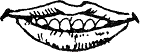 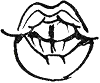                        "Улыбка"                                                                                         "Трубочка"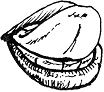                                                                        "Качели"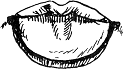 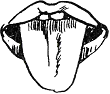                 "Лопатка"                                                                                     "Иголочка"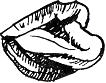 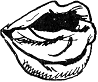               "Желобок"                                                                                       "Чашечка"                                 Рис. 1. Образцы артикуляционных упражненийРАЗВИТИЕ МЕЛКОЙ МОТОРИКИ ПАЛЬЦЕВ РУК     Исследованиями института физиологии детей и подростков АПН установлено, что уровень развития речи детей находится в прямой зависимости от степени сформированности тонких движений пальцев рук. Как правило, если движения пальцев развиты в соответствии с возрастом, то и речевое развитие ребенка в пределах возрастной нормы.     Поэтому тренировка движений пальцев рук является важнейшим фактором, стимулирующим речевое развитие ребенка, способствующим улучшению артикуляционной моторики, подготовке кисти руки к письму и, что не менее важно, мощным средством, повышающим работоспособность коры головного мозга.     Мы используем следующие виды работы, способствующие развитию мелких мышц пальцев и кистей рук:игры с пальчиками, сопровождающиеся стишками и потешками;специальные упражнения без речевого сопровождения, объединенные в комплекс гимнастики для развития мелкой моторики рук, так называемая пальчиковая гимнастика;игры и действия с игрушками и предметами: (раскладывание пуговиц, палочек, зерен, желудей и т.д., нанизывание бус, колечек, пуговиц на нитку, пришивание, застегивание и расстегивание пуговиц, игры с мозаикой, строительным материалом и т.д.);изобразительную деятельность: (лепку из пластилина и глины, раскрашивание картинок, обведение контуров, штриховку, рисование карандашами и красками различными способами (кистью, тампоном, пальцем, свечой и т.д.), разнообразную работу с ножницами, поделки из природного материала и т.д.).     Работа по развитию кистей рук проводится систематически по 3-5 минут ежедневно в детском саду и дома:а) упражнения для развития мелкой моторики включаются в занятия логопеда и воспитателей;б) игры с пальчиками — в режимные моменты и прогулки;в) пальчиковая гимнастика проводится в комплексе с артикуляционной воспитателями в специально отведенное в режиме дня время, а также дома с родителями.     В начале учебного года дети часто испытывают затруднения в выполнении многих упражнений для рук. Эти упражнения прорабатываются постепенно, вначале выполняются пассивно, с помощью логопеда (индивидуально), а по мере усвоения дети переходят к самостоятельному выполнению.Упражнения для пальчиковой гимнастики(выполняются сидя или стоя)1. Сжимание пальцев в кулак и разжимание (по 20 раз, выполняются с силой, в сжатом положении фиксируются 2-3 сек. (Рис. 2)):ладонями вверх;ладонями вниз;обеих рук одновременно;правой и левой по очереди.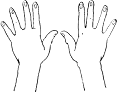 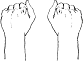 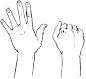                                                                          Рис. 22. Вращение кистями рук (по 10 раз. Можно выполнять упражнения из положения "руки в стороны"):в правую, затем в левую сторону;б) вовнутрь (обеими кистями);в) наружу.3. Выгибание кистей рук (по 10-15 раз):одновременно;правой, левой по очереди. (Рис. За)4. Прогибание кистей рук (по 10-15 раз):одновременно;правой, левой по очереди. (Рис. 3б)5. Чередование прогибания и выгибания. (Рис. За,б).6. Соприкосновение подушечек пальцев — "Пальчики здороваются" (по 10-15 раз. Сила надавливания подушечек пальцев и темп выполнения увеличиваются. (Рис. 4)):пальцы правой руки — с большим пальцем правой руки;пальцы левой руки — с большим пальцем левой руки;то же одновременно двумя руками;г) пальцы правой руки — с соответствующими пальцами левой.7. "Щелчки" (по 10 раз).8. "Коготки" — сильное полусгибание и разгибание пальцев (по 10-20 раз). (Рис 5)9. Сгибание и разгибание пальцев в кулак по очереди (по 10 раз) (рис. 6):10. "Ножницы" — разведение пальцев в стороны (по 10 раз):правой, затем левой руки;обеих рук одновременно;соединив ладони вместе. (Рис. 7)11. Упражнение "Замок" (рис. 8а) — ладони вместе, пальцы переплетены (по 10-20 раз):сдавливание ладоней с силой;вращение (поворот вправо-влево);наклоны вправо-влево — сгибание и разгибание в лучезапястных суставах;разворачивание ладоней наружу и выворачивание в обратную сторону, не расцепляя переплетенных пальцев;"Солнечные лучи" — руки в "замке" подняты вверх, ладони крепко сжаты, пальцы с силой разжимаются и сжимаются вновь. (рис. 8б)Рисунки к упражнениям для пальчиковой гимнастики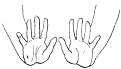 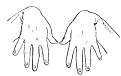                       а                                                                               б                                                            Рис.3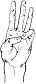 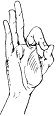 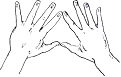                      а                                                                                   б                                                                 Рис.4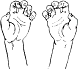 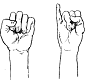 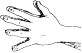           Рис.5                                           Рис.6                                      Рис.7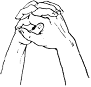 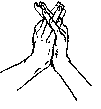              а                                                                                       б                                                        Рис.8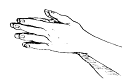 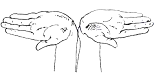                      а                                                                                    б                                                           Рис. 912. Упражнения с сомкнутыми ладонями (по 5-10 раз) (рис. 9а):сомкнутые ладони перед грудью наклоняются вправо-влево, преодолевая сопротивление;движение сомкнутыми ладонями перед грудью вперед-назад;сомкнутые ладони вытянуты вперед — разведение кистей в стороны, не размыкая запястий;сомкнутые ладони подняты вверх — разведение кистей, не размыкая запястий — "Цветок" (рис. 9б).13. "Фонарики" — вращение свободными кистями рук (по 10 раз).14. Потряхивание расслабленными кистями:руки вверх;руки в стороны;руки согнуты в локтях, кисти опущены вниз.Упражнения для пальчиковой гимнастики(выполняются сидя за столом)1. Свободное похлопывание кистями по столу поочередно и одновременно.2. Свободное постукивание по столу пальцами обеих рук, правой и левой руки поочередно.3. Поочередное приподнимание пальцев (кисти рук лежат на столе):правой руки;левой руки;обеих рук вместе.4. Имитация игры на пианино.5. Разведение пальцев врозь и сведение вместе (ладони на столе).6. "Бегают человечки" — указательный и средний пальцы правой, потом левой, а затем двух рук вместе бегают по столу вперед и назад.7. "Футбол" — забивание шариков, карандашей одним, двумя и т.д. пальцами.Самомассаж кистей и пальцев рукРисунки к упражнениям по самомассажу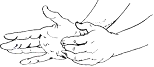 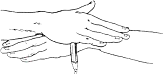 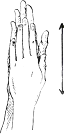               Рис. 10                                                   Рис. 11                                                 Рис. 12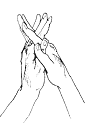 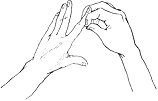                                            Рис. 13                                                                   Рис. 14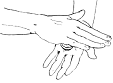 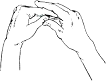                   Рис. 15                                                       Рис. 161. Надавливание сильно сжатыми четырьмя пальцами одной руки на основание большого пальца, середину ладони, основание пальцев другой руки (рис. 10).2. Растирание ладоней шестигранным карандашом с постепенным увеличением усилий (рис. 11).3. Растирание ладоней движениями вверх-вниз (рис. 12).4. Растирание боковых поверхностей сцепленных пальцев (рис. 13).5. Разминание, затем растирание каждого пальца вдоль, затем поперек (рис. 14).6. Грецкий орех положить между ладонями, делать круговые движения, постепенно увеличивая нажим и темп. Можно выполнять упражнение с двумя грецкими орехами, перекатывая один через другой, одной рукой, затем другой (рис. 15).7. Разминание кисти правой руки пальцами левой и наоборот, затем поочередное растирание (рис. 16)Приложение№3 РЕЧЕВАЯ КАРТА ДЛЯ ОБСЛЕДОВАНИЯ ДЕТЕЙ С ФН1. Фамилия, имя, возраст ___________________________________________________2. Группа _________________________________________________________________3. Домашний адрес, телефон_________________________________________________4. Дата зачисления в логопункт_______________________________________________5. Родители: мать___________________________________________________________отец___________________________________________________________Жалобы педагогов или родителей (законных представителей) _____________________6. Заключение психиатра____________________________________________________7. Состояние слуха__________________________________________________________8.Данные о ходе развития речи. Анамнез общего и речевого развития_______________Состояние общей моторики______________ мелкой ______________________________Состояние неречевых процессов (внимание, память, мышление, восприятие)_________9. Состояние артикуляционного аппарата (строение и подвижность):а) губы(толстые, тонкие, расщелина, шрамы)_______________________________________________________________________б) зубы (редкие, кривые, мелкие, вне челюстной дуги, отсутствие, двойной ряд зубов) 	_в) прикус (прогения, прогнатия, открытый боковой/передний, перекрестный прикус) 	_г) твердое нёбо (высокое узкое, готическое, плоское, расщелина)__________________________________________д) мягкое нёбо________________________________________е) язык (массивный, «географический», маленький) ______________________________подъязычная связка	_______________________________________________________Подвижность________________________________________________________________10. Общая характеристика речиТемп речи (норма, быстрый, медленный)______________________________________Плавность речи (норма, с запинками)__________________________________________Голос (норма, тихий, громкий, гнусавый)_______________________________________Дыхание (норма, ключичное, затрудненное)_____________________________________Самостоятельные высказывания:а) словарный запас (в пределах обихода, шире и др.)_________________какие части речи преимущественны в речи_________________________________________ошибки в употреблении слов (замены акустические/смысловые, аграмматизмы)__________ЗвукопроизношениеГласные:       А_____  У_____  О_____  Ы _____Согласные:1 – изолированно;   2 – в словах;   3 – в спонтанной речи          Норма -  N              Нарушения: отсутствие( –), замена(→), смешение(↔), искажение - межзубный(м/з); призубный(п/з), губно-зубной(г/з), губно-губной(г/г), боковой(б.), увулярный (ув.), велярный (вел.), шипящий (шип.) и др.11. Фонематический слуха)  дифференциация звуков:б) повторение: ТА-ДА-ТА____________, ДА-ТА-ТА___________,  КА-ГА-ГА_____________в) повторение: КОТ- ГОД- КОТ_____________________, ТОМ -ДОМ -КОМ______________________12. Уровень сформированности навыков анализа и синтеза звукового состава слова:а) Выделить ударный гласный из начала слова: Алик ___, утка ______, Оля _________б) выделить согласный из начала слова: шары__, щука__, сани__, город__, рама__, луна__в) выделить конечный согласный: мак___, кот___, лук___, нос___, душ________________13. Произношение слов сложного слогового состава:строительство______________, электричка______________, велосипед_____________,милиционер_______________, аквариум______________, библиотека______________14. Проявление заикания:____________________________________________________15.  Краткая характеристика ребенка по данным педагога-психолога и т.д.)_________________________________16. Заключение учителя логопеда___________________________________________ воспитателя         (организованность, самостоятельность, устойчивость внимания, работоспособность, отношение к имеющемуся нарушению речи17. План индивидуальной работы______________________________________________________________________________________________________________________________________________________________________________________________________________________________________________________________________________________________________________________________________________________________________________________________________________________________________________________________________________________________________________________________________________________________________________________________________________________________________________________________________________________________________________________________________________________________________________________________________________________________________________________________________________18. Результаты исправления (отмечается в карте к моменту отчисления воспитанника из логопедического пункта) ____________________________________________________________________________________________________________________________________________________________________________________________________________________________________________________________________________________________________________________________________________________________________________________________________________________________________________________________________________________________________________________________________________________________________________________________________________________________________________________________________________________Дата заполнения«_____»____________20____ г.                                         Учитель-логопед ___________Приложение №4РЕЧЕВАЯ КАРТА ОБСЛЕДОВАНИЯ РЕБЕНКА С ФОНЕТИКО-ФОНЕМАТИЧЕСКИМ НЕДОРАЗВИТИЕМ РЕЧИI. Анкетные данные ребенка.Фамилия, имя_________________________________________________________________ Дата рождения ________________________________________________________________Дата поступления в группу ______________________________________________________Домашний адрес _______________________________________________________________ II. Анамнез. Какие по счёту роды___________________________________________________________Как протекала беременность(нормально, токсикоз, хронические  заболевания, инфекционные  заболевания и т.п.__________________________________________________________________________Роды  (в срок, нормальные, досрочные,  быстрые, стремительные, обезвоженные, кесарево сечение, использование каких-либо родовспоможений) _______________________________ III. Раннее физическое и психическое развитие.Начал сидеть _________ (N к 6 мес.), ходить _______ (N к 1 году).Гуление _____(N в 2-3  мес.), лепет _____ (N в 5-6 мес.), первые  слова _____(N к1 году),первые  фразы ________(N к 1.5- 2 годам ), фразовая речь _________ (N к 3 годам).Перенесенные  заболевания_____________________________________________________ IV. Объективные данные (заполняется при наличии заключений специалистов ).Неврологический статус (невропатолог) ___________________________________________Состояние слуха (отоларинголог) ________________________________________________Состояние зрения (окулист) _____________________________________________________Состояние интеллекта (психоневролог) ___________________________________________Общее состояние здоровья (педиатр) _____________________________________________Логопедическое обследованиеV. Моторная сфера.1. Состояние общей моторики.__________________________________________________ 2.Состояние мелкой моторики. _____________________________________________ VI. Анатомическое строение и подвижность органов артикуляционного аппарата.Губы  (толстые, тонкие, короткие, имеются шрамы, норма; достаточно подвижные, малоподвижные, парез, не удерживает «улыбку», «трубочку» …)Зубы  (редкие, кривые, мелкие, вне челюстной дуги, крупные, с большими промежутками, отсутствуют резцы, норма)\Прикус (норма,открытый боковой, открытый передний, перекрёстный прикус, ассиметрия прикуса, прогения, прогнатия)Твёрдое нёбо (норма, высокое, узкое, готическое, плоское, укороченное, расщелина, субмукозная щель)Мягкое нёбо (норма, укороченное, отсутствует маленький язычок)Язык  (обычный, массивный, широкий, географический, маленький, длинный, короткий, узкий; подвижность достаточная, вялый, с трудом удерживает позу, недостаточный объём движений, движения неточные, замедленные переходы с одной артикулемы на другую, идет поиск артикуляционной позы, наблюдаются отклонения в сторону (вправо, влево), не удерживает язык «лопаткой», тремор (подергивание, изменение цвета – кончик языка синеет … )Подъязычная  связка (обычная, короткая, укороченная, спайка с тканями подъязычной области)Тонус языка  (норма, повышен, понижен …)Саливация (норма, повышенная …)Состояние дыхательной и голосовой функции:тип  физиологического и речевого дыхания ( верхнеключичное, грудное,  диафрагмальное, смешанное)характер голоса (обычный, глухой, слабый, истощаемый, тихий, хриплый, приглушенный …)VII. Состояние звукопроизношения.фонематические (замены, смешения);   фонетические (искажения)VIII. Обследование фонематического слуха, восприятия.С 5 летПовтори (рот у логопеда закрыт экраном):да – та – та __________________              вы – ви – вы  __________________ ко – го – го ____________________             ма – мя – мя __________________бу – бу – пу ____________________            нё – но – нё  ____________________Различение слов со сходным звуковым составом:уточка - удочка ____________________            бочка – почка ________________________ коза – коса ______________________                мышка – мишка _____________________ рак – лак ________________________               корка – горка ________________________Определение звука в ряду других звуков (хлопни в ладоши, если услышишь звук …; отбор картинок с заданным звуком )Повтор предложений с оппозиционными звуками (способность дифференцировать звуки по противопоставлениям):Я нарвал овце овса. Ешь скорей овёс овца!_____________________________________________Вымыли мышки миски для мишки.___________________________________________________Заржавел железный замок._________________________________________________________Лара у Вали играет на рояле.______________________________________________________IX. Слоговая структура слова.Произношение слов  со  сложной  слоговой  структурой:сковорода ______________                                       милиционер _______________ аквариум _______________                                      велосипед   ________________ Повторить предложения:Милиционер стоит на перекрестке _______________________________________________Экскурсовод проводит экскурсию по городу _______________________________________Ребята слепили снеговика______________________________________________________Вывод: _______________________________________________________________________XI. Состояние грамматического строя речи.Преобразование им. сущ-го ед.числа во мн. число.карандаш____________                   огурец ____________                  утёнок____________глаз _______________                     дом ____________                       перо______________ стакан____________                       рукав  _____________                стул _____________ стол ______________                      окно_______________                рот______________Родительный падеж мн. числа им. сущ-гоЧего (кого) много в лесу? ______________________________________________Чего много в детском саду? ____________________________________________Образование им. сущ-го с уменьшительно-ласкательными суффиксами.нос ____________                   ведро  _______________                     диван__________                    птица _____________                          вишня_________                     рука____________                  стул ______________             утка_________________голова__________                   диван ______________                            сумка_______________ Согласование им. чис-ных с им. сущ-ными.  1 мяч                               1 елка                                 1 яблоко  2 _________                    2 _____________              2 ________________  5 _________                   5 _____________               5 ________________Употребление предлогов.простые ____________________________ сложные ____________         Образование притяжательных прилагательных. Чей фартук? (мама, бабушка) _______________________________________________ Образование относительных прилагательных.Сок из апельсинов, слив ___________________________________________________Салат из моркови, капусты _______________________________________________Компот из клубники, яблок________________________________________________Дом из соломы, камня ___________________________________________________Стол из дерева, стекла__________________________________________________Образование глаголов при помощи приставок.Ехал ______________________________________________________________________Летел ______________________________________________________________________Лил________________________________________________________________________XVI.     Состояние связной речи.(обязательно записывать образцы детских рассказов)Составление рассказа по картине_________________________________________Составление рассказа по серии картин_____________________________________ Пересказ________________________________________________________________17. План индивидуальной работы______________________________________________________________________________________________________________________________________________________________________________________________________________________________________________________________________________________________________________18. Результаты исправления (отмечается в карте к моменту отчисления воспитанника из логопедического пункта) ______________________________________________________________________________________________________________________________________________________________________________________________________________________________________________________________________________________________________________________________________________________________________________________________________________________________________________________________________________Дата заполнения «_____»____________20____ г.                                         Учитель-логопед ___________Приожение№5 РЕЧЕВАЯ   карта обседования ребёнка с НВОНРФамилия, имя ______________________________________    2. Возраст _______________3.  Общее звучание речи: __________________________________________________________4.  Сведения о родителях: __________________________________________________________5.  Обследование артикуляционного аппарата: _________________________________________6.  Состояние моторики:тонкая моторика __________________________________________________________________ведущая рука _____________________________________________________7. Ознакомительная беседа с ребенком.Как тебя зовут? ____________________ Сколько тебе лет? _____________________Где ты живешь? _________________________________________________________Как зовут твою маму? ____________________________________________________8. Обследование умения правильно употреблять грамматические формы.1) Имя существительное:Существительное множественного числа от сущ. единственного числаЛапа _______________________ Кошка _________________________Стол ________________________ Гриб ___________________________2) Глагол:Подбери глагол к сущ. Что делает? Что делают?Бабочка ______________________ Бабочки _________________________Цветок _______________________ Цветы ___________________________Девочка ______________________ Девочки _________________________Изменение глаголов по временам.Что делает девочка? Что делала девочка? Что будет делать девочка? ______________________3) Согласование существительных с числительными.4)Употребление предлогов: на, под, с, без, к, от и т.д.______________________________9. Состояние словаря:уровень обобщений:кошка, лиса, собака, заяц, медведь   _________________________________ диван, шкаф, кровать, стол,  кресло    ________________________________валенки, сапоги, туфли, ботинки       _________________________________апельсин, яблоко, груша, слива     ___________________________________огурец, помидор, картошка, морковь    ______________________________куртка, кофта, юбка, платье   ____________________________________Предметный словарь:а) объясни значение слов:велосипед  ____________________________________________________дворник  _____________________________________________________б) Кто где живет?Человек _______________     Лиса  ____________________      Ворона   __________________Словарь признаков:а) подбор прилагательных к существительным:какой лимон на вкус? _________________________________________клубника? __________________________________________________б) подбор антонимов:большой _____________________    длинный ______________________высокий _____________________     злой   ________________________хороший ____________________      толстый _______________________в) образование прилагательных от существительных:ложка из дерева ____________________     кукла из резины   _______________________торт  из  шоколада  _________________      магазин игрушек  _______________________г) образование притяжательных прилагательных:Чей хвост? _________________________________________________________________10. Звукопроизношение.Гласные ________________________Согласные: М, П, Б ______________ Н, Д, Т __________________ Г, К, Х _______________11. Фонематический слуха) дифференциация звуков:б) повторение хлопков:1 – 1 – 1  ___________    2 – 2  – 2  ___________    1 –  2  –  1   ______________12. Произношение слов сложной слоговой структуры._____________________13. Повторение предложений.Заводная машина едет по земле. ______________________________________________________Акробаты  выступают в цирке.  _______________________________________________________Милиционер  дежурит  на улице. _____________________________________________________14. Обследование связной речи.Составление рассказа по картинке __________________________________ _________________Составление рассказа по серии картинок _____________________________ _________17. План индивидуальной работы______________________________________________________________________________________________________________________________________________________________________________________________________________________________________________________________________________________________________________18. Результаты исправления (отмечается в карте к моменту отчисления воспитанника из логопедического пункта) ______________________________________________________________________________________________________________________________________________________________________________________________________________________________________________________________________________________________________________________________________________________________________________________________________________________________________________________________________________Дата заполнения «_____»____________20____ г.                                         Учитель-логопед ________Приложение №6План индивидуальной работыпо коррекции фонетико-фонематического недоразвития речиФИО ребенка ___________________________Группа ______________ Возраст ____________1. Развитие подвижности артикуляционного аппарата ____________________________________2. Развитие фонематического слуха ___________________________________________________3. Коррекция звукопроизношения _____________________________________________________4. Формирование навыков фонематического восприятия __________________________________5. Развитие речевого дыхания, голоса __________________________________________________6. Формирование выразительной речи на базе правильно произносимых звуков ______________7. Развитие общей и мелкой моторики _________________________________________________8. Развитие слухового и зрительного внимания, памяти, логического мышления _____________9. Подготовка к обучению грамоте ____________________________________________________10. Воспитание самоконтроля за речью ________________________________________________11. Формирование практических умений и навыков пользования правильной речью __________План индивидуальной работыпо коррекции фонетического недоразвития речиФИО ребенка __________________________Группа ______________ Возраст ____________1. Развитие подвижности артикуляционного аппарата ____________________________________2. Коррекция звукопроизношения 	_____________________________________________________3. Развитие речевого дыхания, голоса __________________________________________________4. Формирование выразительной речи на базе правильно произносимых звуков ______________5. Развитие общей и мелкой моторики _________________________________________________6. Развитие слухового и зрительного внимания, памяти, логического мышления _____________7. Подготовка к обучению грамоте ____________________________________________________8. Воспитание самоконтроля за речью _________________________________________________9. Формирование практических умений и навыков пользования правильной речью ___________Речевой диагноз детейРечевой диагноз детейРечевой диагноз детейРечевой диагноз детейНВОНР (может бытьобусловленное лёгкойстепеньюпсевдобульбарной дизартрии)ФФНР (может бытьобусловленное лёгкойстепеньюпсевдобуль-барной дизартрии)ФНР (может бытьобусловленное лёгкойстепеньюпсевдобуль-барной дизартрии)ФФНР (может бытьобусловленное артикуляторно-фонетическойдислалией)На данный период логопедические занятия посещают дети:На данный период логопедические занятия посещают дети:На данный период логопедические занятия посещают дети:На данный период логопедические занятия посещают дети:Речевой диагнозНВОНРФФНРФНРКоличество детей112Процентное соотношение8%0%92%Общее кол-во детейВсего 13 детей:       (100%)ОрганизацияЛогопедичес-кой работыОформление необходимой документацииОборудова-ниеВоспита тельная работаПовышение професси- ональной квалификации1. Обследование речи старшей, подготовительной группы (с 1 по 15 сентября)1.Составление годового и перспективного планов1. Подготовить картинный материал по артикуляционной и пальчиковой гимнастике1.Консультацидля воспитателей и родителей по результатам обследования речи детей (сентябрь).1.Принимать участие в работе МО логопедов ДОУ.2.Комплектованние подгрупп для занятий (по итогам диагностики; 19-24 сентября)2. Заполнение документации по результатам обследования2. Подготовить карточки с речевым материалом2.Консультации для воспитателей и родителей по постановке звуков (в течении года)2. Самостоятельно работать со специальной литературой (в течение года).3. Составление расписаний занятий (списки детей, сообщение о распределении по подгруппам администрации, воспитателям, родителям)3. Составление примерного тематического плана подгрупповой работы3. Подобрать упражнения на развитие мелкой моторики3. Оформление уголков для родителей в групах3. Участвовать в работе семинаров, курсов усовершенствования и рабочих совещаниях, проводимых по намеченным планам (по мере проведения).4. Заполнение речевых карт4. Составление графика работы4. Подобрать игры для развития зрительного и слухового внимания, памяти, мышления4. Посещение и выступление на родительских собраниях (октябрь, январь, май)4. Повышать квалификацию (в течение года).5. Участие в работе ПМПк4. Составление графика работы4. Подобрать игры для развития зрительного и слухового внимания, памяти, мышления4. Посещение и выступление на родительских собраниях (октябрь, январь, май)4. Повышать квалификацию (в течение года).6. Направление детей на консультации к специалистам5. Оформление журнала детей нуждающихся в логопедической помощи5. Подобрать игры для развития фонематических представлений, звукового анализа и синтеза5. Подобрать игры для развития фонематических представлений, звукового анализа и синтеза5. Подобрать игры для развития фонематических представлений, звукового анализа и синтеза7. Подгрупповая и индивидуальная работа с детьми (ФН, ФФН, НВОНР)6. Оформление журнала посещений и журнала учета движения6. Пополнять папки с текстами и раздаточным материалом (лексика, грамматика, связная речь)6. Пополнять папки с текстами и раздаточным материалом (лексика, грамматика, связная речь)6. Пополнять папки с текстами и раздаточным материалом (лексика, грамматика, связная речь)8. Выпуск детей в течение года7. Написание поурочного плана (конспектов занятий)7. Подобрать игры для развития просодики 5.  Посещать открытые занятия воспитателей.Звуки1 период обученияЗвукиУ, а, ау, а у и, о, а у и о, ы, п, п*, т, к, к*, п т к, х, х*Подготовка к звуковому анализу и синтезуВыделение гласных звуков из ряда других звуков.Выделение ударного гласного из начала слова.Анализ звукового ряда типа а-у, а-у-и и т.д.Выделение первого и последнего согласного  звука в слове (паук, кот, мак).Анализ и синтез обратных слогов типа ат, от, ут, ак, ок, УК и т.д.Преобразование слогов путём изменения одного звукаот ут - итЗакрепление лексико-грамматических категорий и развитие связной речиЗакрепление навыка употребления категории множественного числа существительных (утка-утки, конфета-конфеты и т.д.), формы родительного падежа с предлогом У (У Таты – боты, у Нины – конфеты, у Вовы – кубики, а у Толи – утки).Согласование притяжательных местоимений мой, моя, моё с существительными мужского, женского, среднего рода (мой кот, кубик, моя утка, конфета, моё окно).Категории числа и лица глаголов настоящего времени (я пою, мы поём, вы поёте, они поют).Употребление категорий прошедшего времени глаголов множественного числа (гуляли, пели, катали, купали, мыли).Составление предложений по демонстрации действий.Объединение этих предложений в короткий текст. Таня и Вова дома. Таня моет окно. Вова подметает. Они помогают маме.Звуки11 период обученияЗвукиЛ*, йот, ы-и, с, с*, з, з*, с-з, с*-з*, ц, бп, ш, ж, с-ш, с-ш-з-ж	17Подготовка к звуковому анализу и синтезуДифференциация звуков на слух, выделение их в ряде других звуков, нахождение их в слове.Определение места звука в слове.Выделение гласного звука в положении после согласного.Анализ и синтез прямого слога типа са, со, суЗакрепление лексико-грамматических категорий. Развитие связной речи.Закрепление навыка согласования прилагательных с существительными в роде, числе, падеже (синий пояс, синяя ваза, синее пальто), образования относительных прилагательных (меховая шуба, меховые сапоги, меховой пояс, сосновый лес, сосновая хвоя, стеклянный стакан, стеклянная ваза, железный нож, железная шпага, снежный ком, снежная баба, бумажный змей, бумажная пелёнка).Согласование числительных с существительными (шесть жуков, обезьян, лисиц, лошадей, окон).Подбор однокоренных слов (лесной, лесовик, леса и т.д.).Образование сложных слов (снегопад, листопад, пылесос, самолёт и т.д.).Составление предложений по демонстрации действий, картине, вопросам.Распространение предложений путём введения однородных подлежащих, сказуемых, дополнений, определений (Соня и Миша слепили снеговика(снежную бабу, снежный ком, самолёт) и т.д.Составление предложений по опорным словам (Соня, стоять, мосту, Даша, шуба, вешать).Составление рассказов по картине, серии картин, пересказ.Заучивание стихотворений.Звуки111 период обученияЛ, р, л-л*, р-р*, л-р, ч, щ, ч-щЗвуки18Звуковой анализ и синтезРазличение на слух и в произношении изучаемых звуков.Выделение их среди других звуков и слогов.Определение наличия данных звуков в слове и их позиции.Анализ и синтез прямых и обратных слогов (ал-ла, ор-ро и т.д.)Анализ и синтез односложных слов (лак-рак, стол-стул), преобразование слов путём замены первых звуков (лак-бак, бок-рог).Знакомство со схемой слова. Выделение кружочками разного цвета гласных и согласных звуков.Закрепление лексико-грамматических конструкций. Развитие связной речи.Закрепление навыка образования уменьшительной формы существительных (ящичек, вазочка и т.д., прилагательных (сосновый лес, сосновая роща, шишка и т.д.).Подбор однородных слов (чай, чайник, чайная и т.д.); приставочных глаголов (машина отъехала, подъехала, объехала и т.д.).Употребление предложных конструкций (залез под шкаф, вылез из-под шкафа, спрятался между столом и шкафом).Подбор слов с противоположным значением.Образование существительных от глаголов и наоборот (читать-читатель, читательница; учить-учитель, учительница и т.д.).Закрепление навыка употребления сложносочинённых предложений с разными придаточными (Миша заплакал, потому что он упал, уму было больно, он обиделся на Веру и т.д.).Составление разных типов рассказов; оречевление серии выполненных действий.ПериодОсновное содержание работыIСентябрь, октябрь, ноябрь,   декабрьСовершенствование произносительной стороны речи Закреплять навыки четкого произношения звуков (гласных и согласных), имеющихся в речи детей. Формировать умение дифференцировать на слух и в речи сохранные звуки с опорой на их акустические и артикуляционные признаки, на наглядно-графическую символику. Корригировать произношение нарушенных звуков ([л], [л'], Ш, Ы, [с'], [з], [а'], [ц], [ш], [ж], [р] и т. д.). Развивать умение дифференцировать звуки по парным признакам (гласные — согласные, звонкие — глухие, твердые — мягкие, свистящие — шипящие и т. д.). Закреплять произношение звуков в составе слогов, слов, предложений, текстов.Упражнять в произношении многосложных слов с открытыми и закрытыми слогами, со стечением согласных и без них. Вводить в самостоятельные высказывания детей слова сложной слоговой структуры. Воспитывать правильную ритмико-интонационную и мелодическую окраску речи. Развитие лексико-грамматических средств языка Расширять лексический запас в процессе изучения новых текстов (черепаха, дикобраз, изгородь, крыльцо, панцирь, музей, театр, суша, занавес, выставка).Активизировать словообразовательные процессы: употребление наименований, образованных за счет словосложения: пчеловод, книголюб, белоствольная береза, длинноногая—-длинноволосая девочка, громкоговоритель; прилагательных с различными значениями соотнесенности: плетеная изгородь, камышовая, черепичная крыша и т. д. Учить употреблять существительные с увеличительным значением (голосище, носище, домище).      Совершенствовать навыки подбора и употребления в речи антонимов — глаголов, прилагательных, существительных (вкатить — выкатить, внести — вынести, жадность — щедрость, бледный — румяный). Объяснять значения слов с опорой на их словообразовательную структуру (футболист — спортсмен, который играет в футбол). Упражнять в подборе синонимов и практическом употреблении их в речи (скупой, жадный, храбрый, смелый, неряшливый, неаккуратный, грязнуля). Учить дифференцированно использовать в речи простые и сложные предлоги.Учить образовывать сравнительную степень прилагательных (добрее, злее, слаще, гуще, дальше); сложные составные прилагательные (темно-зеленый, ярко-красный).        Развивать понимание и объяснять переносное значение выражений: широкая душа, сгореть со стыда. Совершенствовать умение преобразовывать названия профессий м. р. в профессию ж. р. (воспитатель — воспитательница, баскетболист — баскетболистка).         Учить детей преобразовывать одну грамматическую категорию в другую (танец — танцевать — танцовщик — танцовщица — танцующий).21Развитие самостоятельной развернутойфразовой речи      Закреплять умение выделять отличительные признаки предметов, объектов; составлять загадки с опорой на эти признаки.      Совершенствовать навыки сравнения предметов, объектов; составление рассказов-описаний каждого из них.       Учить подбирать слова-рифмы, составлять пары, цепочки рифмующихся слов; словосочетаний с рифмами.       Упражнять в конструировании предложений по опорным словам.       Формировать навыки составления повествовательного рассказа на основе событий заданной последовательности.       Упражнять в распространении предложений за счет введения однородных членов (сказуемых, подлежащих, дополнений, определений). Учить анализировать причинно-следственные и временные связи, существующие между частями сюжета.        Закреплять навыки составления рассказа по картине (с опорой на вопросительно-ответный и наглядно-графические планы).        Продолжать учить составлять рассказ по серии сюжетных картинок; заучивать потешки, стихотворения.        Совершенствовать навыки пересказа рассказа, сказки с опорой на картинный, вопросный планы. Формировать навыки составления предложений с элементами творчества (с элементами небылиц, фантазийными фрагментами).       Учить составлять рассказы с элементами творчества (дополняя, изменяя отдельные эпизоды).   Подготовка к овладению элементарными навыками письма и чтения          Развивать произвольное внимание, слуховую память.        Закреплять понятия «звук», «слог». Совершенствовать навыки различения звуков: речевых и неречевых, гласных — согласных, твердых — мягких, звонких — глухих, а также звуков, отличающихся способом и местом образования и т. д. Формировать умение выделять начальный гласный звук, стоящий под ударением, из состава слова (у — утка).          Учить анализировать звуковой ряд, состоящий из двух — трех — четырех гласных звуков. Учить осуществлять анализ и синтез обратного слога, например: ап.           Формировать умение выделять последний согласный звук в слове, например: мак. Учить выделять первый согласный звук в слове, например: кот.           Формировать умение выделять гласный звук в положении после согласного (в слогах, словах).            Учить производить анализ и синтез прямых слогов, например: са, па.            Знакомить с буквами, соответствующими правильно произносимым звукам ([а], [о], [у], [ы], [п], [т], [к], [л], [м] — количество изучаемых букв и последовательность их изучения определяется логопедом в зависимости от индивидуальных особенностей детей); учить анализировать их оптико-пространственные и графические признаки. Учить составлять из букв разрезной азбуки слоги: сначала обратные, потом — прямые. Учить осуществлять звуко-буквенный анализ и синтез слогов.            Развивать оптико-пространственные ориентировки. Развивать графо-моторные навыки.II Январь,   февраль,март,апрель,        май22Совершенствование произносительной стороны речи      Продолжать закреплять и автоматизировать поставленные звуки в самостоятельной речи. Развивать умение дифференцировать на слух и в речи оппозиционные звуки ([р] — [л], [с] — [ш], [ш] — [ж] и т. д.); формировать тонкие звуковые дифференцировки ([т] — [т'] — [ч], [ш] — [щ], [т] — [с] — [ц], [ч] — [щ] и т. д.). Развивать умение анализировать свою речь и речь окружающих на предмет правильности ее фонетического оформления.       Продолжать работу по исправлению нарушенных звуков ([р], [р'], [ч], [щ]).Совершенствовать навыки употребления в речевом контексте слов сложной слоговой структуры и звуконаполняемости.       Продолжать работу по воспитанию правильного темпа и ритма речи, ее богатой интонационно-мелодической окраски.Развитие лексико-грамматических средств языка      Уточнять и расширять значения слов (с опорой на лексические темы).       Активизировать словообразовательные процессы: объяснение и употребление сложных слов (стекловата, Белоснежка, сладкоежка, самокат, снегокат); объяснение и практическое употребление в речи существительных с уменьшительно-ласкательным  увеличительным значением (кулак — кулачок —кулачище).       Закреплять употребление обобщенных понятий на основе их тонких дифференциаций (цветы: полевые, садовые, лесные).        Совершенствовать навык употребления в самостоятельной речи сложных предлогов. Учить объяснять и практически употреблять в речи слова с переносным значением (ангельский характер, ежовые рукавицы, медвежья услуга и др.).         Совершенствовать умение подбирать синонимы (прекрасный, красивый, замечательный, великолепный).       Учить употреблять эти слова в самостоятельной речи. Закреплять навыки согласования прилагательных с существительными в роде, числе, падеже. Закреплять навыки согласования числительных с существительными в роде, падеже. Продолжать учить подбирать синонимы и употреблять их в самостоятельной речи (молить — просить — упрашивать; плакать — рыдать —всхлипывать).        Совершенствовать умение преобразовывать одни грамматические формы в другие (веселье — веселый — веселиться — веселящийся). Продолжать учить объяснять и практически употреблять в речи слова переносного значения (смотреть сквозь розовые очки, собачья преданность, работать спустя рукава, закидать шапками).Развитие самостоятельной фразовой речи. Закреплять навыки выделения частей рассказа, анализа причинно-следственных и временных связей, существующих между ними. Продолжать совершенствовать навыки распространения предложений за счет введения в них однородных членов предложения. Продолжать совершенствовать навык пересказа сказок, рассказов:с распространением предложений;с добавлением эпизодов;с элементами рассуждений; с творческим введением новых частей сюжетной линии (начала, кульминации, завершения сюжета).23Заучивать стихотворения, потешки. Совершенствовать навыки составления рассказов-описаний (одного предмета, двух предметов в сопоставлении).         Продолжать учить составлять рассказ по картине, серии картин.Закреплять умения составлять словосочетания, предложения с рифмующимися словами. Совершенствовать навыки составления развернутого рассказа о каком-либо событии, процессе, явлении за счет подробного, последовательного описания действий, поступков, его составляющих.Подготовка к овладению элементарными навыками письма и чтения     Продолжать развивать оптико-пространственные ориентировки.      Совершенствовать графо-моторные навыки. Закреплять понятия, характеризующие звуки: «глухой», «звонкий», «твердый», «мягкий»; введение нового понятия «ударный гласный звук». Закреплять изученные ранее буквы, формировать навыки их написания.       Знакомить с буквами, обозначающими звуки, близкие по артикуляции или акустическим признакам ([с] - [ш], [с] - [з], [п] - [б] и т. д.). Закреплять графические и оптико-пространственные признаки изученных букв, формировать навыки их дифференциации.       Продолжать формировать навыки деления слова на слоги.       Формировать операции звуко-слогового анализа и синтеза на основе наглядно-графических схем слов (например: вата, кот).        Вводить изученные буквы в наглядно-графическую схему слова.Обучать чтению слогов, слов аналитико-синтетическим способом.       Формировать навыки написания слогов, слов (например: лапа).        Знакомить со словами более сложной слоговой структуры (шапка, кошка), учить их анализировать, выкладывать из букв разрезной азбуки, читать и писать.Формировать навыки преобразования слогов, слов с помощью замены букв, удаления или добавления буквы (му — пу, мушка, пушка, кол — укол и т. д.).Учить определять количество слов в предложении, их последовательность.      Учить выкладывать из букв разрезной азбуки и читать небольшие предложения.Формировать навык беглого, сознательного, послогового чтения коротких текстов.НеделяЗанятия по формированию фонетической стороны речиЗанятия по формированию фонетической стороны речиЗанятия по формированию фонетической стороны речиЗанятия по формированию лексико-грамматических представленийЗанятия по развитию связной речиНеделяЗвукиБуквыНавыки звукового анализа и синтезаЗанятия по формированию лексико-грамматических представленийЗанятия по развитию связной речи1234561-яСентябрьЛогопедическое обследованиеСентябрьЛогопедическое обследованиеСентябрьЛогопедическое обследованиеСентябрьЛогопедическое обследованиеСентябрьЛогопедическое обследование2-яСентябрьЛогопедическое обследованиеСентябрьЛогопедическое обследованиеСентябрьЛогопедическое обследованиеСентябрьЛогопедическое обследованиеСентябрьЛогопедическое обследование3-я[у][а]УАВыделение ударного гласного из начала слова. Анализ звукового ряда а-уДифференциация имен существительных единственного и множественного числаТема: «Огород сажали-урожай убирали»Составление предложений по предметным картинкам с последующим распространением; объединение их в рассказ4-я[и][э]ИЭВыделение ударного гласного из начала слова. Анализ звукового ряда типа а-у-иРабота над фразой. Составление четырехсловных предложений с введением одного определения Тема: «Правила дорожного движения»Пересказ рассказа по наглядным действиямОктябрьОктябрьОктябрьОктябрьОктябрьОктябрь5-я[п], [п’][т]ПТАнализ обратного слога типа ап. Выделение последнего согласного из слов типа мак, котВыделение начального согласного и гласного (кот)Тема: «Моя прекрасная няня» Образование и употребление в речи глагола пространственного значения с помощью приставок с-, у-, под- от-, пере- и употребление их в речиВосстановление деформированного текста6-я[к], [к’][п], [т], [к]КАнализ обратного слога типа ап. Выделение последнего согласного из слов типа мак, котВыделение начального согласного и гласного (кот)Тема: «Неделя бабушки и дедушки» Дифференциация глаголов совершенного и несовершенного видаПересказ рассказа с использованием фланелеграфа7-я[л’][о]ОАнализ обратного слога типа ап. Выделение последнего согласного из слов типа мак, котВыделение начального согласного и гласного (кот)Тема: «Осень в мире животных» Понимание пространственного значения предлогов в, к, от, из и др. и употребление их в речиПересказ рассказа с использованием серии сюжетных картинок8-я[х], [х‘][к], [х‘]ХАнализ обратного слога типа ап. Выделение последнего согласного из слов типа мак, котВыделение начального согласного и гласного (кот)Тема: Лес. Ягоды. Согласование местоимений наш, наша, наше, наши с именами существительными в роде, числе, падежеТо жеНоябрьНоябрьНоябрьНоябрьНоябрьНоябрь9-я[й][л‘], [й]ЙТема «Я в мире Человек»Составление предложений с включением нескольких определенийОвладение диалогической формой общения10-я[ы][ы], [и]ЫВыделение начального согласного и последующего гласного из слов типа сумка, сани. Анализ прямого слога типа су. Полный анализ слов типа супТема «Обувь» Образование И закрепление формы творительного падежа имен существительных в единственном и множественном числеПересказ рассказа по сюжетной картинке11-я[с][с‘]СВыделение начального согласного и последующего гласного из слов типа сумка, сани. Анализ прямого слога типа су. Полный анализ слов типа супТема «Игрушки»Образование относительных имен прилагательных и употребление их в речиТо же12-я[с][с], [с‘]Выделение начального согласного и последующего гласного из слов типа сумка, сани. Анализ прямого слога типа су. Полный анализ слов типа супТема « Зимующие птицы « Образование имен прилагательных с помощью уменьшительно-ласкательных суффиксов и употребление их в речиСоставление рассказа по сюжетной картинкеДекабрьДекабрьДекабрьДекабрьДекабрьДекабрь13-я[с], [с‘][з], [з‘]ЗДеление слов на слоги. Составление слоговой схемы слова. Полный анализ слов типа суп. Составление звуковой схемыТема «Азбука вежливости»Образование и закрепление формы предложного падежа имен существительных в единственном и множественном числеСоставление рассказа по сюжетной картинке14-я[с], [з][с‘], [з‘]Деление слов на слоги. Составление слоговой схемы слова. Полный анализ слов типа суп. Составление звуковой схемыТема «День матери» Согласование имен прилагательных с именами существительными в роде, числе, падежеСоставление рассказа с элементами творчества по серии сюжетных картинок15-я[ц][б]ЦБДеление слов на слоги. Составление слоговой схемы слова. Полный анализ слов типа суп. Составление звуковой схемыТема «Дикие животные» Согласование имен числительных с именами существительными в косвенных падежахСоставление рассказа с элементами творчества по серии сюжетных картинок 16-я[б], [п][т‘]Деление слов на слоги. Составление слоговой схемы слова. Полный анализ слов типа суп. Составление звуковой схемыТема «Зимушка-зима» Образование притяжательных прилагательных и употребление их к речиСоставление рассказа с элементами творчества по серии сюжетных картинок17-яКаникулыКаникулыКаникулыКаникулыКаникулы18-яКаникулыКаникулыКаникулыКаникулыКаникулыЯнварьЯнварьЯнварьЯнварьЯнварьЯнварь19-я[т‘], [д‘][д]ДПолный анализ слов типа зубы, составление звукослоговой схемыТема «Мастерская Деда Мороза»Образование и закрепление формы родительного падежа имен существительных во множественном числеСоставление рассказа с элементами творчества по сюжетной картинке20-я[д], [т][г’]ГПолный анализ слов типа зубы, составление звукослоговой схемыТема «Неделя зимних игр и забав»  То жеТо жеФевральФевральФевральФевральФевральФевраль21-я[г], [к][ш]ШПолный анализ слов типа шубы, составление звукослоговой схемы Тема «Комнатные растения» Обучение самостоятельной постановке вопросовПересказ литературного текста22-я[ш][с], [ш]Полный анализ слов типа стол, кошка, замок, составление звукослоговой схемыТема «День защитника отечества» Понимание лексического значения слов-антонимов и употребление их в речиСовершенствование навыков ведения диалогов23-я[с], [ш][ л]ЛПолный анализ слов типа стол, кошка, замок, составление звукослоговой схемыТема « Едем. Плаваем. Летаем».Понимание лексического значения слов-синонимов и употребление их в речиСоставление рассказа-описания с использованием схем24-я[л][ж]ЖПолный анализ слов типа стол, кошка, замок, составление звукослоговой схемыТема «Мой домашний любимец»  Знакомство с термином «родственные слова» и умение устанавливать родственные связи словТо жеМартМартМартМартМартМарт25-я[ш], [ж][з], [ж]Тема «Масленница»  Понимание пространственного значения сложного предлога из-под и употребление его в речиСоставление рассказа-описания26-я[с], [ш],[з], [ж][с‘], [ш],[з‘], [ж]Тема «Мамин праздник» Понимание пространственного значения сложного предлога из-за, из-под и употребление их в речиПридумывание рассказа с опорой на рисунок ребенка27-я[р][р‘]РТема «Посуда» Дифференциация предлогов из-за, из-под и употребление их в речиТо же28-я[р], [л][р‘], [л‘]Тема «Наш город. Ранние признаки весны» Образование и употребление в речи разных предложно-падежных конструкцийПридумывание сказки с опорой на рисунок ребенкаАпрельАпрельАпрельАпрельАпрельАпрель29-я[р‘][р], [р’]Закрепление пройденногоТема «Неделя народных промыслов» Знакомство со сложным предложениемПридумывание сказки с опорой на рисунка ребенка30-я[ч]ЧТема «Космос» Составление и употребление в речи сложносочиненных предложений с союзом аТо же31-я[щ]ЩТема «Весна в природе» Составление и употребление в речи сложноподчиненных предложений с союзом потому чтоПридумывание сказки на заданную тему32-я[ч], [т‘]Тема «Перелетные птицы»Составление и употребление в речи сложноподчиненных предложений с союзом чтобыЗакрепление навыков связной речиМайМайМайМайМайМай33-я[ч], [с],[с‘]Закрепление пройденногоТема «Труд людей весной» Образование сложных слов и употребление их в речиЗакрепление навыков связной речи34-я[щ], [ч]Закрепление пройденногоТема «День победы».Закрепление навыков составления и употребления в речи сложных предложений (разных видов)То же35-я[щ], [ш]Закрепление пройденногоТема «Насекомые»Правильное употребление в речи несклоняемых имен существительных-//-36-я[щ], [ч],[с‘], [т‘]Закрепление пройденногоТема «Животные жарких стран.» Повторение и закрепление пройденного материала-//-ПорядковыйномерзанятияТемаНавыки звукового анализаНавыки чтения и письма1Звук и буква АОпределение позиции звука А в слове (начало, конец)Знакомство с буквой А2Звук и буква УОпределение позиции звука У в слове (начало, конец)Знакомство с буквой У3Звук и буква ООпределение позиции звука О в словах (начало, середина, конец). Анализ и синтез сочетаний типа АУА, УАУ, ОАУЧтение сочетаний типа АУ, УА, АУА, УАУ, ОАУ4Звук и буква ИОпределение позиции звука И в слове (начало, конец). Анализ сочетаний типа АУИ.  Понятие «гласный звук»Чтение сочетаний звуков5Звук и буква ТОпределение позиции звука Т в слове (начало, середина, конец). Анализ обратного слога типа АТ. Понятие «согласный звук».Чтение сочетаний звуков АТ, УТ, ИТ, ОТ6Звук и буква ПОпределение позиции звука П в словах (начало, середина, конец). Анализ обратного слога типа АП. Знакомство с понятием «слог».Чтение сочетаний типа АП, ИП, ОП, УП7Звук и буква НОпределение позиции звука Н в словах (начало, середина, конец). Анализ обратного слога типа АНЧтение сочетаний изученных звуков8Звук и буква МОпределение позиции звука М в словах (начало, середина, конец). Анализ обратного слога типа АМЧтение сочетаний изученных звуков9Звук и буква КОпределение позиции звука К в слове (начало, середина, конец). Анализ обратного слога: АК, ОК, УК, ИКЧтение сочетаний АК, УК, ИК, ОК10Звук и буква БОпределение позиции звука Б в слове (начало, середина). Анализ прямых слогов типа БА, БО, БУЧтение прямых слогов типа БА, БО, БУ11Звук и буква ДОпределение позиции звука Д в слове (начало, середина). Полный анализ слов типа КОМ. Знакомство со схемой односложных словЧтение односложных слов типа ТОК, КОТ, ДОМ12Звук и буква ГОпределение позиции звука Г в слове (начало, середина). Полный анализ односложных словЧтение прямых слогов. Чтение односложных слов13 -14Гласные и согласные звукиЗакрепление полученных навыков. Понятие «гласный звук», «согласный звук».Закрепление полученных навыков.Порядковый номерзанятияТемаНавыки звукового анализаНавыки чтения и письма14Звук и буква ФОпределение позиции звука Ф в слове (начало, середина, конец).Выкладывание односложных слов из букв разрезной азбуки15Звук и буква ВОпределение позиции звука В  в слове (начало, середина,). Деление слов на слоги. Схемы словВыкладывание односложных слов из букв разрезной азбуки16Звук и буква ХОпределение позиции звука Х в слове (начало, середина, конец). Подбор слов с заданным количеством слоговВыкладывание односложных слов из букв разрезной азбуки17Звук и буква ЫОпределение позиции звука Ы в словах (середина, конец).Закрепление полученных навыков.18Звук и буква СОпределение позиции звука С в слове (начало, середина, конец). Схемы слов типа О-СЫ, У-СЫВыкладывание и чтение двусложных слов19Звук и буква ЗПодбор слов с заданным количеством слогов и позицией звука. Схемы слов типа РЫ-БАК, ДЫ-МОК, ВА-ГОНВыкладывание и чтение двусложных слов20Звук и буква ШСхемы слов типа МЫШ-КА. Определение позиции звука ШВыкладывание и чтение двусложных слов из букв разрезной азбуки21Звук и буква ЖОпределение позиции звука Ж. схемы слов типа ШКАФВыкладывание и чтение двусложных слов из букв разрезной азбуки22Звук и буква ЭОпределение позиции звука Э в словах. Подбор слов к схемам (всех типов)Выкладывание слов со стечением согласных23Повторение и закрепление пройденногоПовторение и закрепление пройденногоПовторение и закрепление пройденного24Звук и буква ЙОпределение позиции звука Й в словах (середина, конец).Письмо печатными буквами слов различной сложности25Звук и буква ЕПодбор слов к схемам (всех типов)Выкладывание сочетаний слов из разрезной азбуки26Звук и буква ЁПодбор слов к схемам (всех типов)Выкладывание сочетаний слов из разрезной азбуки27Звук и буква ЮПодбор слов к схемам (всех типов)Выкладывание сочетаний слов из разрезной азбуки28Звук и буква ЯПодбор слов к схемам (всех типов)Выкладывание сочетаний слов из разрезной азбуки29Звук и буква ЦИгровые приёмы звукового анализа всех типов словПисьмо печатными буквами под диктовку слов, сочетаний слов30Звук и буква ЧИгровые приёмы звукового анализа всех типов словПисьмо печатными буквами под диктовку слов, сочетаний слов31Звук и буква ЩИгровые приёмы звукового анализа всех типов словПисьмо печатными буквами под диктовку слов, сочетаний слов, предложений, предложений с предлогами32Звук и буква ЛИгровые приёмы звукового анализа всех типов словПисьмо печатными буквами под диктовку слов, сочетаний слов, предложений, предложений с предлогами33Звук и буква РИгровые приёмы звукового анализа всех типов словПисьмо печатными буквами под диктовку слов, сочетаний слов, предложений, предложений с предлогамиЭтапы работыКол-во часовСодержание работыВиды работОборудование1-й этапРазвитие общей и речевой моторики.Общее количество часов:дисл. 5-7Дизарт. 7-14А (1-3 ч.)   Развитие общей моторики Гимнастика рук и ногГимнастика туловищаКомплексная гимнастика конечностей и туловищаУпражнения мышц плечевого пояса, шеи и глоткиВыполнение гимнастических упражненийИгры на развитие координации и чувства ритма1-й этапРазвитие общей и речевой моторики.Общее количество часов:дисл. 5-7Дизарт. 7-14Б (1-3 ч.)   Развитие мелких движений кистей рук и пальцев1. Упражнения «Рыбка», «Бинокль», «Очки», «Флажок», «Веер» (для пальцев),  проба «ребро – кулак – ладонь»2.  Вычерчивание фигур3.  Обведение шаблонов4.  Вырезание ножницами различных фигур5.  Разбирание по сортам семян, по  цвету мозаик6.  Лепка, штриховка, рисование по пунктиру7.  Складывание ладоней перед собой и постукивание пальцами каждой пары8.  Показывание пальцев по два и по три Выполнение упражнений с воспитателем по заданию логопедаВыполнение заданий в группе под наблюдением логопедаСамостоятельная работа домаНожницыТрафаретыМозаикиМячиПластилин, скакалки1-й этапРазвитие общей и речевой моторики.Общее количество часов:дисл. 5-7Дизарт. 7-14В (1-3 ч.) Развитие речевого слуха, зрительного, слухового внимания и памяти1. Игры, направленные на развитие зрительного внимания и памяти:«Делай так»«Что изменилось?»«Чего не стало?»«Составление целого предмета из частей»«Найди фигурку по подобию»«Кто больше запомнит или увидит».2. Игры, направленные на развитие слухового внимания и памяти:«Угадай, чей голос»«Улиточка»«Улови шепот»«Жмурки с голосом»«Где позвонили?»«Скажи, что звучит»«Лягушка»Предметные картинкиИгрушкиДидактические игрыЗвучащие игрушки1-й этапРазвитие общей и речевой моторики.Общее количество часов:дисл. 5-7Дизарт. 7-14Г (1-3 ч.)   Развитие подвижности артикуляционного аппарата1. Упражнения, направленные на развитие подвижности губ:«Оскал»«Хоботок»«Хоботок» с последующим «оскалом»«Трубочка»раздельное поднимание верхней губы и опускание нижней губыудерживание бумажных трубочеккомбинированные упражнения под счёт2. Упражнения, направленные на развитие подвижности мышц языка:язык широкий («лопаткой»)язык узкий («жалом»)поочерёдное высовывание языка («лопаткой», «жалом») 4-5 раз подрядподнимание и опускание языка за верхние и нижние зубыязык вправо – влевовтягивание и вытягивание широкого языкаудерживание языка в состоянии покояприсасывание спинки языка к нёбуприщелкиваниекомбинированные упражнения для языка и нижней челюсти.	П р и м е ч а н и е: при парезах наиболее трудным является подъём языка.для дuзартриков: дополнительная гимнастика мышц зева и жевательно-артикуляторных мышц1. Упражнения перед зеркалом (сопряжённые и отражённые)2. Самостоятельные упражнения3. Отработка артикуляционных движений под счёт4. Выработка кинестетических ощущений для данного звука5. Отработка артикуляционных движений без опоры на зрительный анализатор6. Имитационные игры («Моторчик», «Рокот самолёта», «Барабанчик», «Цоканье лошадки» и др.)Настенное зеркало  Индивидуальные зеркала  Марлевые салфетки  Бумажные трубочки2-й этапПостановка и коррекция звукаКоличество часов:Дисл. 2-5Дизарт. 5-8А (1-3 ч.)   Знакомство с артикуляцией звука1. Показ артикуляции перед зеркалом2. Показ профиля данного звука3. Показ положения языка кистью руки4. Наглядная демонстрация вибрации языка5. Закрепление артикуляционных упражнений (особенно для дизартриков)6. Работа с профилями гласных звуков (для дизартриков )Зеркала настольныеЗеркало настенноеПрофили звуковШпателиИгровой материал2-й этапПостановка и коррекция звукаКоличество часов:Дисл. 2-5Дизарт. 5-8Б (1 ч.)   Специальные упражнения для звука [Р]1. Работа над вспомогательными звуками:многократные удары кончика языка у верхних дёсен (шёпотное «т - т - т»)присоединение голоса (даёт «д - д - д»)выполнение сильного задувания, вызывающего дрожание кончика языка («т - т - т - ттрррр»)2. Механическая помощь при постановке звука:удерживание кончика языка у верхних десен шпателемвызывание дрожания кончика языка от звуков «зззз», «жжжж», чаще «дддд» (упражнение «Балалайка»)Игры, направленные на развитие артикуляционной моторики:игры на выработку вибраторных движений кончика языкаработа над силой выдохаимитационные игрыПолоски бумагиКарандашиСоломинки разных размеровЛодочки Воздушные шарики2-й этапПостановка и коррекция звукаКоличество часов:Дисл. 2-5Дизарт. 5-8В (1 ч.) Специальные упражнения для дизартриков (дополнительно)1. Игра в «болтушку» или «индюшку», где высунут язык и на звук «А» болтается между зубами2. «Фырканье лошади» - тип кучерского «р»(«тпppp» -  задувание и дрожание обеих губ)3. Растягивание уздечки в случае бокового произношения2-й этапПостановка и коррекция звукаКоличество часов:Дисл. 2-5Дизарт. 5-8Г (1 ч.)   Специальные упражнения для звука [Л]:П е р в ы й   с п о с о б: вызывание межзубного [Л]:«Улыбка»прикусывание языка посередине и дутьё на него (язык широкий)так же с последующей артикуляцией гласных без участия голосаВ т о р о й   с п о с о б: постановка звука [Л] от вспомогательных звуков [А] или [Ы]:«Качели» (для губного [Л])«Качели» с одновременным произнесением  «А - А - ААА» или «ы – ы – ыыы»Т р е т и й   с п о с о б: Механическая помощь при постановке звука:прижатие шпателем широкого языка к верхним дёснамШпатели логопедическиеЗонды логопедические ВатаБинтСпиртовые салфетки2-й этапПостановка и коррекция звукаКоличество часов:Дисл. 2-5Дизарт. 5-8Д (1 ч.)Koppeкция звука:Работа над:точностьючистотой (без вспомогательных движений)плавностью (без толчков)силой (с напряжением)темпом (от замедленного к быстрому)достижение уcтoйчивости полученного результатаИгры для развития физиологического и речевого голоса и дыхания2-й этапПостановка и коррекция звукаКоличество часов:Дисл. 2-5Дизарт. 5-8Е (1 ч.)   Специальные упражнения для дизартриков (дополнительно)1. Работа над голосом:вдох и выдох через рот с последующим прибавлением голосапроизнесение гласных и их сочетаний с изменением силы и высоты голоса.2. Работа над дыханием:выработка плавного длительного выдохаработа над силой выдоха3-й этап Автоматизация поставленного звука в речи, развитие фонематического восприятия, фонематических представлений и аналитико-синтетической деятельностиКолличество часов:дисл.5-10Дизарт.10-15А (1-4 ч.)   Работа над звуком:1. Звук в слоге:открытомзакрытомв звукосочетаниях2. Звук в слове:в началев серединев концев сочетаниях с гласными.3. Звук в предложении4. Звук в тексте5. Пословицы, поговорки, стихи6. Скороговорки1. Произнесение слов, слогов и предложений2. Работа с таблицами3. Работа с игровым материалом, картинками4. Чтение текстов5. Работа с деформированным текстом.6. Заучивание и прогoваривание пословиц, чистоговорок, поговорок, стихов и скороговорокСлоговые таблицыИгрушкиИгрыПредметные картинкиСюжетные картинкиКартинки к загадкам и скороговоркам3-й этап Автоматизация поставленного звука в речи, развитие фонематического восприятия, фонематических представлений и аналитико-синтетической деятельностиКолличество часов:дисл.5-10Дизарт.10-15Б (1-4 ч.)Развитие фонематического восприятия, аналитико-синтетической деятельности и фонематических представлений1. Узнавание звука на фоне слога, слова1. Поднять руку на заранее обусловленный звук, слог, слово2. Запомнить со слуха и повторить ряд слогов, слов в определённой последовательности3. Запомнить первый названный звук, слог, слово в ряду звуков, слогов, слов4. Игра «Услышь своё имя»5. Удержать в памяти ряды слогов, слов (воспроизведение показом картинок)6. Отхлопать ритмическую структуру словаСигнальные карточки3-й этап Автоматизация поставленного звука в речи, развитие фонематического восприятия, фонематических представлений и аналитико-синтетической деятельностиКолличество часов:дисл.5-10Дизарт.10-15В (2-4 ч.)2. Формирование фонематического анализа1. Определить первый звук в слоге, слове2. Определить последний звук3. Назвать все входящие в слово звуки4. Определить количество звуков, слогов, слов5. Назвать звуки по порядку6. Назвать, какой звук стоит перед данным и после негоМячиФлажки«Светофорчики»Конверты с кружкамиПредметные картинки3-й этап Автоматизация поставленного звука в речи, развитие фонематического восприятия, фонематических представлений и аналитико-синтетической деятельностиКолличество часов:дисл.5-10Дизарт.10-15В (2-4 ч.)3. Развитие синтетической деятельности1. Составить из названных звуков слог, слово2. Игра с мячом «Доскажи словечко»3. Составить из букв разрезной азбуки слово4. Игра «Умный телефон»Наборное магнитное полотноКоробка с разрезными буквами, слогами3-й этап Автоматизация поставленного звука в речи, развитие фонематического восприятия, фонематических представлений и аналитико-синтетической деятельностиКолличество часов:дисл.5-10Дизарт.10-15Г (2-4 ч.)4. Развитие фонематических представлений1. Подобрать слово на заданный звук, слог2. Придумать слово по количеству звуков, слогов3. Подобрать картинки на звук4. Преобразовать слова:добавить начальный или конечный звукизменить гласный или согласныйназвать слово, в котором звуки расположены в обратном порядкеработать с использованием схем (вписать буквы в кружки)разгадать ребусы, шарадыКартинный материал для автоматизации поставленных звуков, альбом для закрепления поставленных звуков, логопедическое лото на автоматизацию и дифференциацию звуков, папки с речевым материалом для автоматизации и дифференциации поставленных звуков3-й этап Автоматизация поставленного звука в речи, развитие фонематического восприятия, фонематических представлений и аналитико-синтетической деятельностиКолличество часов:дисл.5-10Дизарт.10-15Д (2-4 ч.)5. Дифференциация смешиваемых звуков (слуховая)1. Пересказ различных текстов2. Составление рассказов:по опорным словампо сюжетным картинкамна заданную темупридумывание части рассказа3. Инсценирование сказокИгрушки, сюжетные картинки для детей дошкольного возраста, картинки по развитию речи, настольный театр,   сборники по    исправлению недостатков произношения4-й этапАвтоматизация и дефференциация звука в самостоятельной речи. Закрепление звука в речи. Работа над следующим звукомКоличество часов:дислалия – 15дизартрия – 204-й этапАвтоматизация и дефференциация звука в самостоятельной речи. Закрепление звука в речи. Работа над следующим звукомКоличество часов:дислалия – 15дизартрия – 20Продолжение работы над чистотой и лёгкостью произношения.Введение звука в самостоятельную речь1.Герасимова А., Жукова О., Кузнецова В. Уникальная методика развития дошкольника. – С.-Пб., 20022.Соколенко Н.И. Посмотри и назови, т.2 – С.-Пб., 19973.Крылова Т. Учимся говорить правильно. – М., 20034.Лопухина И. Логопедия/ Речь, ритм, движение. – С.-Пб., 19975.Буденая Т.В., Логопедическая гимнастика. – С.-Пб., 20016.Пожеленко В.А. Волшебный мир звуков и слов. – М., 19997.Гадасина Л.Я., Ивановская О.Г. Воспитание звуком. – С.-Пб., 20038.Сухин И.Г. Веселые скороговорки для непослушных звуков. – Ярославль, 20041.Герасимова А., Жукова О., Кузнецова В. Уникальная методика развития дошкольника. – С.-Пб., 20022.Соколенко Н.И. Посмотри и назови, т.2 – С.-Пб., 19973.Крылова Т. Учимся говорить правильно. – М., 20034.Лопухина И. Логопедия/ Речь, ритм, движение. – С.-Пб., 19975.Буденая Т.В., Логопедическая гимнастика. – С.-Пб., 20016.Пожеленко В.А. Волшебный мир звуков и слов. – М., 19997.Гадасина Л.Я., Ивановская О.Г. Воспитание звуком. – С.-Пб., 20038.Сухин И.Г. Веселые скороговорки для непослушных звуков. – Ярославль, 2004Этапы работыКол-во часовСодержание работыВиды работОборудование1-й этап Развитие общей и речевой моторикиОбщее количество часов:Дисл. 5-7Дизарт.  7-14А (1-3 ч.)   Развитие общей моторики (для дислаликов и дизартриков):ходьбагимнастика рук и ноггимнастика туловищакомплексная гимнастика конечностей и туловищаупражнения мышц плечевого пояса, шеи и глотки1. Выполнение гимнастических упражнений2. Игры на развитие координации и чувства ритма1-й этап Развитие общей и речевой моторикиОбщее количество часов:Дисл. 5-7Дизарт.  7-14Б (1-3 ч.)    Развитие мелких движений кистей рук и пальцев (для дизартриков):«Собираем ягоды», «Пальчики здороваются», «Пальчики моются», «Замочек», «Пальцы шагают», «Колечко», «Гармошка», «Бутончик», «Зайка»вычерчивание фигуробведение шаблоноввырезание ножницами различных фигурразбирание по сортам семян, по цвету мозаиклепка, штриховка, рисование по пунктирускладывание ладоней перед собой и постукивание пальцами каждой парыпоказывание пальцев по два и по три Выполнение упражнений с воспитателем по заданию логопедаВыполнение заданий в группе под наблюдением логопедаСамостоятельная работа домаНожницыТрафаретыМозаикиМячиПластилин, скакалки1-й этап Развитие общей и речевой моторикиОбщее количество часов:Дисл. 5-7Дизарт.  7-14В (1-3 ч.)   Развитие речевого слуха, зрительного, слухового внимания и памяти1. Игры, направленные на развитие зрительного внимания и памяти:«Делай так»«Что изменилось?»«Чего не стало?»«Составление целого предмета из частей»«Найди фигурку по подобию»«Кто больше запомнит или увидит».2. Игры, направленные на развитие слухового внимания и памяти:«Угадай, чей голос»«Улиточка»«Улови шепот»«Жмурки с голосом»«Где позвонили?»«Скажи, что звучит»«Лягушка»Предметные картинкиИгрушкиДидактические игрыЗвучащие игрушки1-й этап Развитие общей и речевой моторикиОбщее количество часов:Дисл. 5-7Дизарт.  7-14Г (1-3 ч.)   Развитие подвижности артикуляционного аппарата:1. Упражнения, направленные на развитие подвижности губ:«Лопатка», «Блинчик», «Лепешка»«Чашечка», «Ковшик»«Заборчик» - «Рупор» - «Трубочка»«Горка», «Киска сердится»удерживание бумажных трубочеккомбинированные упражнения под счёт2. Упражнения. направленные на развитие подвижности мышц языка:язык широкий («чашечкой»)язык узкий («горкой»)поочерёдное высовывание языка («лопаткой», «жалом») 4-5 раз подрядподнимание и опускание языка за верхние и нижние зубы«Качели»втягивание и вытягивание широкого языкаудерживание языка в состоянии покоя упражнение в произнесении звуков т-сприщелкиваниекомбинированные упражнения для языка и нижней челюсти.	П р и м е ч а н и е: при парезах наиболее трудным является подъём языка.для дuзартриков: дополнительная гимнастика мышц зева и жевательно-артикуляторных мышц1. Упражнения перед зеркалом (сопряжённые и отражённые)2. Самостоятельные упражнения3. Отработка артикуляционных движений под счёт4. Выработка кинестетических ощущений для данного звука5. Отработка артикуляционных движений без опоры на зрительный анализатор6. Имитационные игры («Кто дальше загонит мяч», «Сдуть снежинку»,  «Загнать мяч в ворота», «Тепло – холодно» и др.)Настенное зеркалоИндивидуальные зеркалаМарлевые салфеткиБумажные трубочкиКусочки ваты, бумаги2-й этапПостановка и коррекция  звукаКоличество часов:Дисл. 2-5Дизарт.5-8А (1-3 ч.)   Знакомство с артикуляцией звука1. Показ артикуляции перед зеркалом2. Показ профиля данного звука3. Показ положения языка кистью руки4. Наглядная демонстрация желобка по сагитальной линии языка5. Закрепление артикуляционных упражнений (особенно для дизартриков)6. Работа с профилями гласных звуков (для дизартриков)Зеркала настольныеЗеркало настенноеПрофили звуковШпателиИгровой материал2-й этапПостановка и коррекция  звукаКоличество часов:Дисл. 2-5Дизарт.5-8Б(1 ч.)  Специальные упражнения для звуков [с], [с`], [з], [з`], [ц]:1. Работа над вспомогательными звуками:многократные удары кончика языка у верхних дёсен (шёпотное с нижнего подъема «т - т - т»)с присоединением голоса («д - д - д»)выполнение сильного задувания, вызывающего звуки «тс-с-с»2. Механическая помощь при постановке звука:удерживание кончика языка у нижних резцов шпателемобразование холодной струи воздуха (упражнение «Ледяная горка»)47Игры, направленные на развитие артикуляционной моторики:игры на выработку вибраторных движений кончика языкаработа над силой выдохаимитационные игрыПолоски бумагиКарандашиПробиркиСоломинки разных размеровЛодочки разных размеровВоздушные шарикиИгрушка «тещин язык»2-й этапПостановка и коррекция  звукаКоличество часов:Дисл. 2-5Дизарт.5-8В(1 ч.)   Специальные упражнения для дизартриков (дополнительно):игра в «Ути»массаж языка в случае бокового произношения2-й этапПостановка и коррекция  звукаКоличество часов:Дисл. 2-5Дизарт.5-8Г(1 ч.)   Специальные упражнения для звука [ш], [ж]:П е р в ы й   с п о с о б: - от «Чашечки».В т о р о й   с п о с о б: постановка звука [ш] от [р]Т р е т и й   с п о с о б: механическая помощь при постановке звука:прижатие шпателем широкого языка к верхним дёснам от [с]Шпатели логопедическиеЗонды логопедические массажныеВатаБинтСпирт2-й этапПостановка и коррекция  звукаКоличество часов:Дисл. 2-5Дизарт.5-8Д(1 ч.)Koppeкция звука:Работа над:точностьючистотой (без вспомогательных движений)плавностью (без толчков)силой (с напряжением)темпом (от замедленного к быстрому)достижение уcтoйчивости полученного результатаИгры для развития физиологического и речевого голоса и дыхания2-й этапПостановка и коррекция  звукаКоличество часов:Дисл. 2-5Дизарт.5-8Е(1 ч.)   Специальные упражнения для дизартриков (дополнительно)1. Работа над голосом:вдох и выдох через рот с последующим прибавлением голосапроизнесение гласных и их сочетаний с изменением силы и высоты голоса2. Работа над дыханием:выработка плавного длительного выдохаработа над силой выдохаРазличение теплой – холодной воздушной струи3-й этапАвтоматизация поставленного звука в речи, развитие фонематического восприятия, фонематических предствлений  Аналитико-синтетической деятельностиКоличество часов:дислалия- 5-10дизартрия - 10-15А (1-4 ч.)   Работа над звуком:1. Звук в слоге:открытомзакрытомв звукосочетаниях2. Звук в слове:в началев серединев концев сочетаниях с гласными3. Звук в предложении4. Звук в тексте5. Пословицы, поговорки, стихи6. Скороговорки1. Произнесение слов, слогов и предложений2. Работа с таблицами3. Работа с игровым материалом, картинками4. Чтение текстов5. Работа с деформированным текстом6. Заучивание и прогoваривание пословиц, чистоговорок, поговорок, стихов и скороговорокСлоговые таблицыИгрушкиИгрыПредметные картинкиСюжетные картинкиКартинки с загадкам и скороговоркам3-й этапАвтоматизация поставленного звука в речи, развитие фонематического восприятия, фонематических предствлений  Аналитико-синтетической деятельностиКоличество часов:дислалия- 5-10дизартрия - 10-15Б (1-4 ч.)   Развитие фонематического восприятия, аналитико-синтетической деятельности и фонематических представлений1. Узнавание звука на фоне слога, слова1. Поднять руку на заранее обусловленный звук, слог, слово2. Запомнить со слуха и повторить ряд слогов, слов в определённой последовательности3. Запомнить первый названный звук, слог, слово в ряду звуков, слогов, слов4. Игра «Услышь своё имя»5. Удержать в памяти ряды слогов, слов (воспроизведение показом картинок)6. Отхлопать ритмическую структуру словаСигнальные карточки3-й этапАвтоматизация поставленного звука в речи, развитие фонематического восприятия, фонематических предствлений  Аналитико-синтетической деятельностиКоличество часов:дислалия- 5-10дизартрия - 10-15В (2-4 ч.)2. Формирование фонематического анализа1. Определить первый звук в слоге, слове2. Определить последний звук3. Назвать все входящие в слово звуки4. Определить количество звуков, слогов, словМячиФлажки«Светофорчики»Конверты с кружкамиПредметные картинки3-й этапАвтоматизация поставленного звука в речи, развитие фонематического восприятия, фонематических предствлений  Аналитико-синтетической деятельностиКоличество часов:дислалия- 5-10дизартрия - 10-15В (2-4 ч.)3. Развитие синтетической деятельности5. Назвать звуки по порядку6. Назвать, какой звук стоит перед данным и после него1. Составить из названных звуков слог, слово2. Игра с мячом «Доскажи словечко»3. Составить из букв разрезной азбуки слово4. Игра «Умный телефон»Наборное магнитное полотноКоробка с разрезными буквами, слогами3-й этапАвтоматизация поставленного звука в речи, развитие фонематического восприятия, фонематических предствлений  Аналитико-синтетической деятельностиКоличество часов:дислалия- 5-10дизартрия - 10-15Г (2-4 ч.)4. Развитие фонематических представлений1. Подобрать слово на заданный звук, слог2. Придумать слово по количеству звуков, слогов3. Подобрать картинки на звук4. Преобразовать словадобавить начальный или конечный звукизменить гласный или согласныйназвать слово, в котором звуки расположены в обратном порядкеработать с использованием схем (вписать буквы в кружки)разгадать ребусы, шарадыКартинный материал для автоматизации поставленных звуков, альбом для закрепления поставленных звуков, логопедическое лото на автоматизацию и дифференциацию звуков, папки с речевым материалом для автоматизации и дифференциации поставленных звуков3-й этапАвтоматизация поставленного звука в речи, развитие фонематического восприятия, фонематических предствлений  Аналитико-синтетической деятельностиКоличество часов:дислалия- 5-10дизартрия - 10-15Д (2-4 ч.)5. Дифференциация смешиваемых звуков (слуховая)1. Пересказ различных текстов2. Составление рассказов:по опорным словампо сюжетным картинкамна заданную темупридумывание части рассказа3. Инсценирование сказокИгрушки, сюжетные картинки для детей дошкольного возраста, картинки по развитию речи, настольный театр,  сборники по исправлению недостатков произношения4-й этапАвтоматизация и дифференциация звука в самостоятельной речи. Закрепление звука в речи. Работа над следующим звукомКоличество часов:дислалия – 15дизартрия - 204-й этапАвтоматизация и дифференциация звука в самостоятельной речи. Закрепление звука в речи. Работа над следующим звукомКоличество часов:дислалия – 15дизартрия - 20Продолжение работы над чистотой и лёгкостью произношенияВведение звука в самостоятельную речь1.Герасимова А., Жукова О., Кузнецова В. Уникальная методика развития дошкольника. – С.-Пб., 20022.Соколенко Н.И. Посмотри и назови, т.2 – С.-Пб., 19973.Крылова Т. Учимся говорить правильно. – М., 20034.Лопухина И. Логопедия/ Речь, ритм, движение. – С.-Пб., 19976.5.Буденая Т.В., Логопедическая гимнастика. – С.-Пб., 20017.Пожеленко В.А. Волшебный мир звуков и слов. – М., 19998. Гадасина Л.Я., Ивановская О.Г. Воспитание звуком. – С.-Пб., 20039.Сухин И.Г. Веселые скороговорки для непослушных звуков. – Ярославль, 20041.Герасимова А., Жукова О., Кузнецова В. Уникальная методика развития дошкольника. – С.-Пб., 20022.Соколенко Н.И. Посмотри и назови, т.2 – С.-Пб., 19973.Крылова Т. Учимся говорить правильно. – М., 20034.Лопухина И. Логопедия/ Речь, ритм, движение. – С.-Пб., 19976.5.Буденая Т.В., Логопедическая гимнастика. – С.-Пб., 20017.Пожеленко В.А. Волшебный мир звуков и слов. – М., 19998. Гадасина Л.Я., Ивановская О.Г. Воспитание звуком. – С.-Пб., 20039.Сухин И.Г. Веселые скороговорки для непослушных звуков. – Ярославль, 2004правой руки;левой руки;обеих рук одновременносначала начиная с большого,затем начиная с мизинцасвистящиесвистящиесвистящиесвистящиесвистящиешипящиешипящиешипящиешипящиесонорныесонорныесонорныесонорныесонорныесонорныесонорныесонорныесонорныепереднеязычныепереднеязычныепереднеязычныепереднеязычныегубнозубныегубнозубныегубнозубныегубнозубныессьззьцшжчщлльррьнньммьйттьддьггьххьввьффь123с-зс-шш-жж-зш-щш-сьц-сц-тьч-сч-тьч-цч-шщ-жл-рп-бт-дк-хк-гы-иЗвукиВоспроизведениеВоспроизведениеВоспроизведениеЗвукиизолированноизолированноВ речисвистящиешипящиеЗвуки (Л), (Л*)Звуки (Р), (Р*)прочие                                           - 1 -                                    - 3 -                                         КуклаМячЯблокоСвистящиеССЬСЬЗЗЬЗЬЦЦШипящиеШШЖЖЧЧЩЩСонорныеЛЛЬЛЬРРЬРЬЙЙС-ЗС-ШШ-ЖЗ-ЖС-ЦТ-ДВ-ФК-Г-ХБ-ПЛ-РЫ-ИУ-Ю